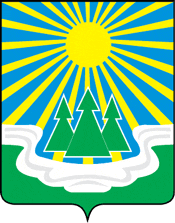 Схема теплоснабжения муниципального образования «Светогорское городское поселение» Выборгского района Ленинградской области на период 2020-2035гг.Санкт-Петербург2020 годОсновой для актуализации и реализации схемы теплоснабжения муниципального образования «Светогорское городское поселение» на период с 2020т по 2035 годы является федеральный закон от 27 июля 2010 г. № 190-ФЗ "О теплоснабжении" (Статья 23. Организация развития систем теплоснабжения поселений, городских округов), регулирующий всю систему взаимоотношений в теплоснабжении и направленный на обеспечение устойчивого и надёжного снабжения тепловой энергией потребителей.Актуализация проводилась на основании постановления Правительства Российской Федерации №154 от 22.02.2012 «Требования к порядку разработки и утверждения схем теплоснабжения», предложенные к утверждению Правительству Российской Федерации в соответствии с частью 1 статьи 4 Федерального закона№ 190-ФЗ «О теплоснабжении», РД-10-ВЭП «Методические основы разработки схем теплоснабжения поселений и промышленных узлов РФ», введённый с 22.05.2006 года взамен аннулированного.Показатели существующего и перспективного спроса на тепловую энергию (мощность) и теплоноситель в установленных границах территории муниципального образования «Светогорское городское поселение»Площадь строительных фондов и приросты площади строительных фондов по расчетным элементам территориального деления с разделением объектов строительства на многоквартирные дома, жилые дома, общественные здания и производственные здания промышленных предприятий по этапам – на каждый год первого пятилетнего периода и на последующие пятилетние периодыОбщая площадь существующего жилищного фонда муниципального образования на 2020 г. составляла 399,58 тыс. кв. м, в том числе 359,74 тыс. кв. м приходится на многоквартирный жилищный фонд.Численность населения на 01.01. 2020 г. – 19,408 тыс. человек. При этом средняя жилищная обеспеченность на начало 2020 г. составляла 23,15 кв. м общей площади на человека. Централизованное теплоснабжение муниципального образования осуществляется от двух источников комбинированной выработки электрической и тепловой энергии: ТЭЦ №3 и ТЭЦ №4 эксплуатационной ответственности ЗАО «Интернешнл Пейпер», а также от муниципальных и ведомственных котельных. Кроме того, на территории муниципального образования сформированы зоны действия индивидуальных источников теплоснабжения, которые характерны преимущественно для жилой малоэтажной застройки, а также индивидуальных жилых домов.3 муниципальные котельные находятся в эксплуатационной ответственности ООО «Светогорское ЖКХ». Системы отопления зданий, строений, сооружений, как правило, подключены к системе централизованного теплоснабжения по зависимой безэлеваторной схеме, схема подключения ГВС преимущественно открытая во всем муниципальном образовании.На основании Генерального плана в МО «Светогорское городское поселение»  выделено 4 населенных пункта, в составе которых выделены территории с явно выраженными определенными функциональными назначениями. При определении границ размещения объектов на незастроенных территориях учитываются положения действующего генерального плана и другой градостроительной документации. В связи с отсутствием проектов планировок жилой и административной застройки, расчет приростов площадей строительных фондов произведен на основании Генерального плана МО «Светогорское городское поселение».Генеральным планом предусмотрено увеличение средней жилищной обеспеченности населения общей площадью жилья до 34,5 кв. м на человека. Причем, согласно Генеральному плану средняя жилищная обеспеченность населения общей площадью жилья в размере 34,5 кв. м на человека сложится к концу расчетного срока – к 2030 году, когда общий объем жилищного фонда составит 650 тыс. кв. м общей площади при численности населения 25 тыс. человек. В то же время Схема теплоснабжения муниципального образования «Светогорское городское поселение» разрабатывается на период 2020-2035 гг. Следовательно, для дальнейших расчетов принимается значение средней жилищной обеспеченности населения на 2035 г. – 34,5 кв. м/ чел.Для определения территорий необходимых для размещения проектируемого жилищного фонда, приняты следующие показатели рекомендуемой расчетной плотности населения:- индивидуальная жилая застройка - 17 чел./га;- малоэтажная жилая застройка - не менее 70 чел./га (блокированная - 20 чел./га);- многоэтажная жилая застройка - не менее 160 чел./га.Данные показатели использованы при проектировании жилищного фонда на свободных от застройки территориях. При условии реконструкции существующей жилой застройки допускается отклонение показателей плотности населения в пределах 20% от нормативного значения.Прогнозируемый прирост численности населения муниципального образования к концу расчетного срока увеличится на 32 % от существующего значения и явился одним из основополагающих показателей, который повлиял на решение генерального плана при определении соотношения типов проектируемой жилой застройки. Также во внимание принимался тот факт, что за период времени 2013-2020 гг. отсутствовал рост индивидуального жилищного строительства.Данные о планируемых приростах площадей строительных фондов для многоквартирной, малоэтажной, индивидуальной и социально-административной застройке приведены в таблицах.Таблица1Прирост площадей многоэтажной жилой застройки и индивидуальной жилой застройки на территории МО «Светогорское городское поселение» на расчетный период разработки Схемы теплоснабженияГенеральным планом предусмотрено увеличение средней жилищной обеспеченности населения общей площадью жилья до 34,5 кв. м на человека. Причем, согласно Генеральному плану средняя жилищная обеспеченность населения общей площадью жилья в размере 34,5 кв. м на человека сложится к концу расчетного срока – к 2035 году, когда общий объем жилищного фонда составит 611 тыс. кв. м общей площади.Таблица 2Прирост площадей социально-административной застройки на территории МО «Светогорское городское поселение» на расчетный период разработки Схемы теплоснабженияВ период с 2020 по 2035 год согласно Генеральному плану МО «Светогорское городское поселение» прирост общественно-деловой застройки  составит 21,500 кв. м.Объемы потребления тепловой энергии (мощности), теплоносителя и приросты потребления тепловой энергии (мощности), теплоносителя с разделением по видам теплопотребления в каждом расчетном элементе территориального деленияПерспективные нагрузки централизованного теплоснабжения на цели отопления, вентиляции и горячего водоснабжения рассчитаны в соответствии с Требованиями энергоэффективности зданий, строений и сооружений на основании площадей планируемой застройки.Расчетным элементом территориального деления приняты существующие границы поселений. В таблицах ниже представлены приросты перспективных нагрузок потребителей, приросты расходов теплоносителя и приросты отпусков тепловой энергии на территории МО «Светогорское городское поселение». На источниках системы централизованного теплоснабжения (ТЭЦ-3 и ТЭЦ-4 на территории г. Светогорск) имеются определенные резервы мощности, позволяющие обеспечить тепловой энергией потребителей, которые находятся в зоне централизованного теплоснабжения от источников комбинированной выработки электрической и тепловой энергии. Наибольшее количество перспективных потребителей в зоне действия ТЭЦ-3 и ТЭЦ-4 будет подключено к соответствующим источникам. Централизованное теплоснабжение потребителей тепловой энергии от ТЭЦ-3 и ТЭЦ-4 может быть заменено теплоснабжением от районной котельной небольшой производительности, такой вариант обеспечения тепловой энергией будет характерен для наиболее удаленных потребителей от данных источников. Рациональность подключения перспективных потребителей к ТЭЦ-3 и ТЭЦ-4 оценивается при помощи критерия «радиус эффективного теплоснабжения» в соответствующем разделе проекта Схемы теплоснабжения.Подключение перспективных потребителей, находящихся в зоне эффективного теплоснабжения от Муниципальных котельных, должно производиться к соответствующим источникам при условии наличия достаточного резерва располагаемой тепловой мощности, а также при условии соблюдения необходимых гидравлических параметров работы тепловых сетей от котельных.При разработке проектов планировки и проектов малоэтажной жилой застройки и застройки индивидуальными жилыми домами, необходимо предусматривать теплоснабжение от автономных газовых источников. Централизованное теплоснабжение малоэтажной застройки и индивидуальной застройки нецелесообразно по причине малых нагрузок и малой плотности застройки, ввиду чего требуется строительство тепловых сетей значительной протяженности и малых диаметров.В соответствии с Федеральным законом №261 «Об энергосбережении и о повышении энергетической эффективности …» на расчетный период разработки Схемы теплоснабжения следует ожидать снижения потребления тепловой энергии вследствие внедрения энергосберегающих мероприятий для всех категорий потребителей. Однако в связи с относительно малой величиной нагрузок, в настоящем проекте Схемы теплоснабжения ежегодное снижение потребления тепловой энергии не учитывается. Таблица 3Прирост перспективной нагрузки жилой многоэтажной застройки, Гкал/чТаблица 4Прирост перспективной нагрузки в зоне социально-административной застройкиТаблица 5Прирост расходов теплоносителя в зоне жилой многоэтажной застройки, т/чТаблица 6Прирост расходов теплоносителя в зоне социально-административной застройки, т/чТаблица 7Прирост потребления тепловой энергии в зоне многоэтажной застройки, ГкалТаблица 8Прирост потребления тепловой энергии в зоне социально-административной застройки, Гкал/годТаблица 9Прирост подключенной нагрузки на период разработки схемы теплоснабжения для многоэтажной жилой застройки, Гкал/чТаблица 10Прирост подключенной нагрузки на период разработки схемы теплоснабжения для социально-административной застройки, Гкал/чРисунок 1Прирост нагрузок многоквартирной жилой застройки на период разработкиРисунок 2Прирост нагрузок социально-административной застройки на период разработки СхемыСогласно Генеральному плану МО «Светогорское городское поселение» до 2030 г. и расчетному прогнозу, приведенному в Главе 1 Схемы теплоснабжения МО «Светогорское городское поселение» до 2035 года наряду со строительством многоэтажного жилого фонда планируется строительство индивидуальной жилой застройки. В перспективе ожидается значительный прирост общих площадей жилой застройки (около 53% от общей площади жилых зон).Прирост потребления тепла составит 39,14 тыс. Гкал на 2035 год для малоэтажной и многоэтажной застройки.В таблице ниже представлен прирост тепловых нагрузок потребителей в зоне действия индивидуальных источников теплоснабжения. Таблица 11Прирост перспективных нагрузок индивидуальной жилой застройкиТаблица 12Прирост расходов теплоносителя в зоне индивидуальной жилой застройки, т/чТаблица 13Прирост потребления тепловой энергии в зоне индивидуальной застройки, ГкалПрирост потребления тепла составит 16,90 тыс. Гкал на 2035 год для малоэтажной и многоэтажной застройки.Потребление тепловой энергии (мощности) и теплоносителя объектами, расположенными в производственных зонах, с учетом возможных изменений производственных зон и их перепрофилирования и приросты потребления тепловой энергии (мощности), теплоносителя производственными объектами с разделением по видам теплопотребления и по видам теплоносителя (горячая вода и пар) на каждом этапеПо результатам сбора исходных данных проектов строительства новых промышленных предприятий с использованием тепловой энергии в технологических процессах в виде горячей воды или пара не выявлено.Генеральным планом МО «Светогорское городское поселение» не предусмотрено строительство нежилых зданий и сооружений различного назначения. В настоящий момент существующие предприятия не имеют проектов расширения или увеличения мощности производства в существующих границах. Запланированные преобразования на территории промышленных предприятий имеют административную направленность и не окажут влияния на уровни потребления тепловой энергии города.Как правило, при увеличении потребления тепловой энергии промышленные предприятия устанавливают собственный источник тепловой энергии, который работает для покрытия необходимых тепловых нагрузок на отопление, вентиляцию, ГВС производственных и административных корпусов, а также для выработки тепловой энергии в виде пара на различные технологические цели. Аналогичная ситуация характерна и для строительства новых промышленных предприятий.Существующие и перспективные балансы располагаемой тепловой мощности источников тепловой энергии и тепловой нагрузки потребителейРадиус эффективного теплоснабженияСогласно п. 30, г. 2, ФЗ №190 от 27.07.2010 г.: «радиус эффективного теплоснабжения - максимальное расстояние от теплопотребляющей установки до ближайшего источника тепловой энергии в системе теплоснабжения, при превышении которого подключение теплопотребляющей установки к данной системе теплоснабжения нецелесообразно по причине увеличения совокупных расходов в системе теплоснабжения».Основными критериями оценки целесообразности подключения новых потребителей в зоне действия системы централизованного теплоснабжения являются:затраты на строительство новых участков тепловой сети и реконструкция существующих;пропускная способность существующих магистральных тепловых сетей;затраты на перекачку теплоносителя в тепловых сетях;потери тепловой энергии в тепловых сетях при ее передаче;надежность системы теплоснабжения.Комплексная оценка вышеперечисленных факторов, определяет величину эффективного радиуса теплоснабжения.На территории МО «Светогорское городское поселение» централизованное теплоснабжение жилой и общественно-деловой застройки осуществляется от ТЭЦ-3 и ТЭЦ-4 и муниципальных котельных. Наибольшая часть потребителей тепловой энергии, подключенных к СЦТ от ТЭЦ-3 и ТЭЦ-4 находятся вблизи источников.Потребителей, централизованное теплоснабжение которых осуществляется от муниципальных котельных, следует охарактеризовать как потребителей, приближенных к источникам тепловой энергии. Максимальное расстояние от источника до наиболее удаленного потребителя не превышает 1,0 км.В настоящее время, методика определения радиуса эффективного теплоснабжения не утверждена федеральными органами исполнительной власти в сфере теплоснабжения.Однако в технической литературе приводится методика расчета двух критериев: «радиус оптимального теплоснабжения», «предельный радиус действия тепловой сети».Для расчета радиусов теплоснабжения использованы характеристики объектов теплоснабжения, а также информация о технико-экономических показателях теплоснабжающих и теплосетевых организаций.Зональные характеристики объектов теплоснабжения от источников тепловой энергии, а также результаты расчета радиусов оптимального и предельного теплоснабжения представлены в таблице 15.В качестве центра построения радиуса эффективного теплоснабжения, необходимо рассмотрены источники централизованного теплоснабжения потребителей. Расчету не подлежат следующие категории источников тепловой энергии:Котельные, осуществляющие теплоснабжение 1 потребителя;Котельные, вырабатывающие тепловую энергию исключительно для собственного потребления;Ведомственные котельные, не имеющие наружных тепловых сетей.Таблица 14Результаты расчета радиусов оптимального и предельного теплоснабжения для источников централизованного теплоснабженияОписание существующих и перспективных зон действия систем теплоснабжения и источников тепловой энергииНеобходимость расширения зоны действия действующих источников тепловой энергии, обусловлена планами строительства новых жилых и социально-административных зданий в границах МО «Светогорское городское поселение», согласно материалам Генерального плана города. Согласно ФЗ №190, планируемые к строительству здания должны иметь возможность централизованного теплоснабжения.Расширение зоны теплоснабжения, с включением планируемых микрорайонов, позволит повысить надежность системы теплоснабжения в целом, а также снизить удельные потери тепловой энергии в системе. Настоящим проектом предусмотрено расширение зоны теплоснабжения ТЭЦ-3 и ТЭЦ-4.Перспективные зоны действия ТЭЦ-3 и ТЭЦ-4 представлены на рисунке 3. Перспективные зоны действия котельных представлены на рисунках 4-5.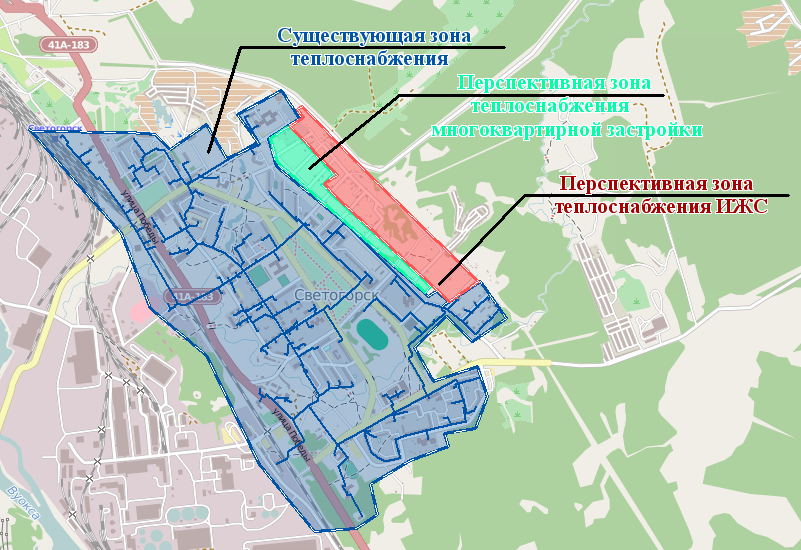 Рисунок 3 Перспективные зоны действия ТЭЦ-3 и ТЭЦ-4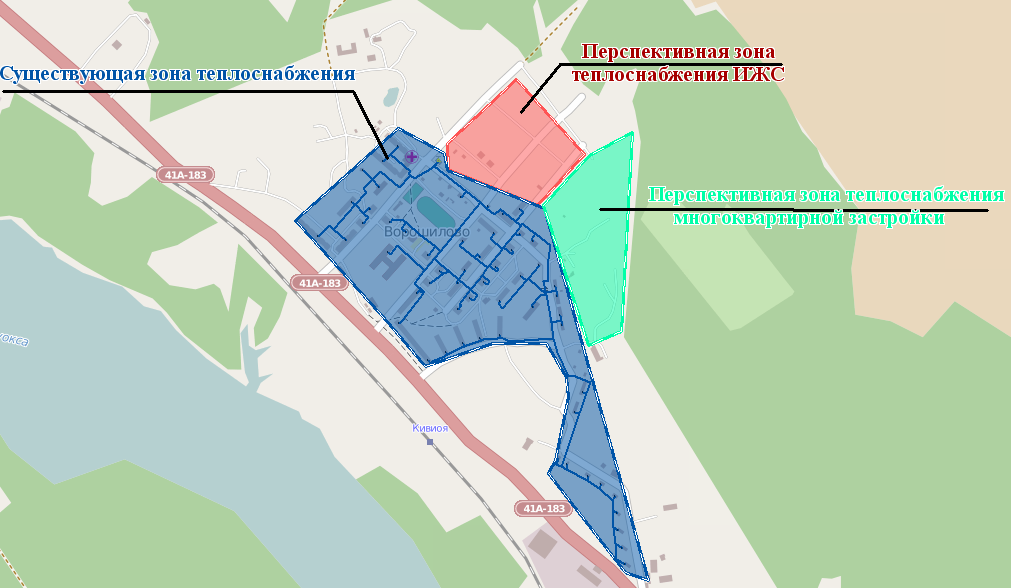 Рисунок4Перспективные зоны действия котельной в п. Лесогорский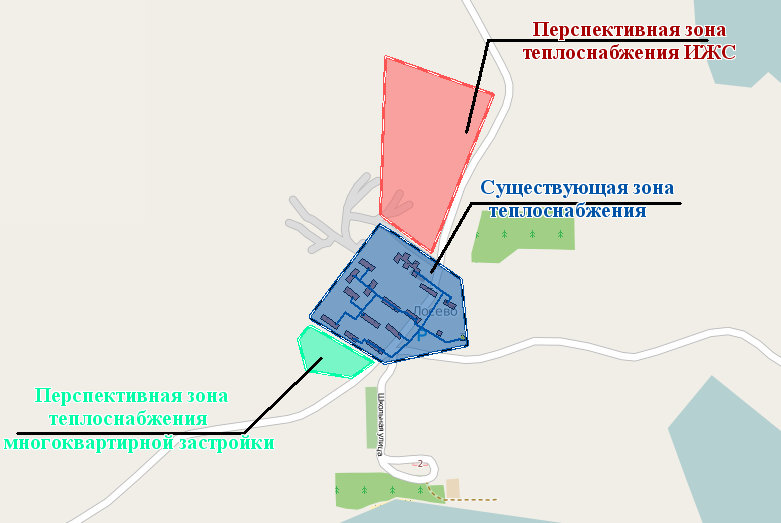 Рисунок 5 Перспективные зоны действия котельной в п. ЛосевоЗона котельной пгт. Лесогорский на улице Советов дом 7 (котельная детского дома) не изменится. Зона котельной пгт. Лесогорский на улице Советов дом 7 представлена на рисунке ниже.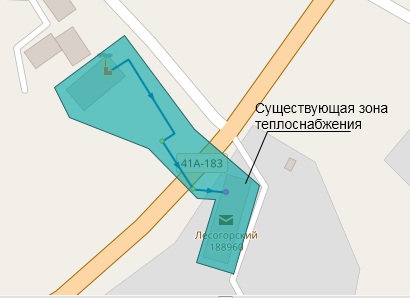 Рисунок 6 Перспективные зоны действия котельной детского дома (пгт. Лесогорский, ул. Советов, дом 7)Описание существующих и перспективных зон действия индивидуальных источников тепловой энергииСуществующие и планируемые к застройке потребители, вправе использовать для отопления индивидуальные источники теплоснабжения. Использование автономных источников теплоснабжения целесообразно в случаях:значительной удаленности от существующих и перспективных тепловых сетей;малой подключаемой нагрузки (менее 0,01 Гкал/ч);отсутствия резервов тепловой мощности в границах застройки на данный момент и в рассматриваемой перспективе;использования тепловой энергии в технологических целях.  Потребители, отопление которых осуществляется от индивидуальных источников, могут быть подключены к централизованному теплоснабжению на условиях организации централизованного теплоснабжения. Согласно п.15, с. 14, ФЗ №190 от 27.07.2010 г., запрещается переход на отопление жилых помещений в многоквартирных домах с использованием индивидуальных квартирных источников тепловой энергии, перечень которых определяется правилами подключения к системам теплоснабжения, утвержденными Правительством Российской Федерации, при наличии осуществленного в надлежащем порядке подключения к системам теплоснабжения многоквартирных домов. Планируемые к строительству жилые дома, могут проектироваться с использованием поквартирного индивидуального отопления, при условии получения технических условий от газоснабжающей организации.Перспективные зоны индивидуальной жилой застройки представлены на рисунках 3-5.Перспективные балансы тепловой мощности и тепловой нагрузки в перспективных зонах действия источников тепловой энергии на каждом этапе.Существующие и перспективные балансы тепловой мощности и тепловой нагрузки в зонах действия источников тепловой энергии составляются для каждого вида теплоносителя в отдельности.Существующие и перспективные балансы тепловой энергии составлены для каждого источника и отражают:- сведения об установленной, располагаемой мощности и мощности источника тепловой энергии «нетто» (с указанием тепловой нагрузки, расходуемой на собственные и хозяйственные нужды тепловых сетей);- подключенную нагрузку потребителей, потери тепловой энергии при транспортировке теплоносителя к потребителям (с разделением на потери через теплоизоляционные конструкции и потери теплоносителя, которые выражены как в тепловом (Гкал/ч), так и в натуральном выражении (т/ч)).Существующие и перспективные балансы в зонах действия парогенерирующих источников тепловой энергииВ административных границах МО «Светогорское городское поселение» пароснабжение потребителей различных категорий в настоящее время не осуществляется. Пар используемый в технологическом процессе Светогорского ЦБК в схеме теплоснабжения не рассматривается. На расчетный период разработки Схемы теплоснабжения подключение потребителей, использующих пар в технологических процессах, также не предусматривается. Поэтому существующие балансы тепловой мощности и тепловой нагрузки составлены исключительно для горячей воды.Существующие балансы тепловой мощности и тепловой нагрузки в зонах действия источников тепловой энергииСуществующие балансы тепловой мощности и тепловой нагрузки в зонах действия источников тепловой энергии по данным базового периода разработки Схемы теплоснабжения представлены в таблице ниже.Таблица 15Существующие балансы на 2020 год тепловой мощности и тепловой нагрузки в зонах действия источников тепловой энергии по данным базового периода разработки Схемы теплоснабжения Перспективные балансы тепловой мощности и тепловой нагрузки в перспективных зонах действия источников тепловой энергииПерспективные балансы тепловой мощности и подключенной нагрузки на расчетный период спрогнозированы с учетом повышения энергетической эффективности существующих систем теплоснабжения. Увеличение подключенных нагрузок ожидается в системах теплоснабжения, образованных на базе следующих источников.В таблицахниже представлены перспективные тепловые балансы тепловой мощности и тепловой нагрузки в перспективных зонах действия источников тепловой энергии по состоянию на период с 2021 по 2025 год, на 2030 год и на 2035 год.Таблица 16 Перспективные тепловые балансы тепловой мощности и тепловой нагрузки в перспективных зонах действия источников тепловой энергии на период с 2021 по 2025гг.Таблица 17 Перспективные тепловые балансы тепловой мощности и тепловой нагрузки в перспективных зонах действия источников тепловой энергии по состоянию на 2035 г.Таблица 18 Перспективные тепловые балансы тепловой мощности и тепловой нагрузки в перспективных зонах действия источников тепловой энергии по состоянию на 2035 г.Выводы о резервах тепловой мощности источников теплоснабжения при обеспечении перспективной нагрузкиВ ходе анализа существующих и перспективных балансов тепловой мощности и тепловой нагрузки в перспективных зонах действия источников тепловой энергии были сделаны следующие выводы:Наибольшую долю в структуре подключенных нагрузок будут занимать потребители, присоединенные к тепловым сетям от источников комбинированной выработки электрической и тепловой энергии;Наибольший прирост тепловых нагрузок также будет наблюдаться в зоне действия ТЭЦ-3 и ТЭЦ-5;Существующие источники комбинированной выработки электрической и тепловой энергии способны покрывать как существующую, так и перспективную тепловую нагрузку потребителей; однако, для покрытия тепловых нагрузок на расчетный период необходимо поддерживать установленную мощность;Все источники тепловой энергии, расположенных в административных границах города Светогорск будет иметь резервы тепловой мощности «нетто»;На источниках, имеющих дефицит тепловой мощности «нетто» необходимо предусмотреть мероприятия, направленные на повышение тепловой мощности.Существующие и перспективные балансы теплоносителяПерспективные балансы производительности водоподготовительных установок и максимального потребления теплоносителя теплопотребляющими установками потребителейБаланс теплоносителя в ТС г. Светогорск от ТЭЦ ЗАО «Интернешнл Пейпер»Данные о фактических балансах производительности ВПУ ТЭЦ-3 и ТЭЦ-4 на ., представлены в таблице ниже и на рисунке ниже. Таблица 19 Данные об объемах подпитки тепловых сетей от ТЭЦ ЗАО «Интернешнл Пейпер»зРисунок 7Баланс ВПУ ТЭЦСредний резерв ВПУ в зоне действия централизованного теплоснабжения от ТЭЦ-3 и ТЭЦ-4 составляет 2037 тыс. м3/год, что соответствует 74% установленной мощности ВПУ. В соответствии с п. 10. ФЗ №417 от 07.12.2011 г. «О внесении изменений в отдельные законодательные акты Российской Федерации в связи с принятием Федерального закона "О водоснабжении и водоотведении»:с 1 января 2013 года подключение объектов капитального строительства потребителей к централизованным открытым системам теплоснабжения (горячего водоснабжения) для нужд горячего водоснабжения, осуществляемого путем отбора теплоносителя на нужды горячего водоснабжения, не допускается;с 1 января 2022 года использование централизованных открытых систем теплоснабжения (горячего водоснабжения) для нужд горячего водоснабжения, осуществляемого путем отбора теплоносителя на нужды горячего водоснабжения, не допускается.Проектом схемы теплоснабжения МО «Светогорское городское поселение» предусмотрен перевод потребителей на систему закрытого горячего водоснабжения.	При проведении мероприятий на тепловых сетях, ожидается сокращение потерь теплоносителя на 10% от существующих.После перехода на закрытую систему ГВС, резерв производительности ВПУ на ТЭЦ-3 и ТЭЦ-4 составит 97%, что приведет к необходимости консервации существующих мощностей ВПУ. Данные о Перспективном балансе теплоносителя на рассматриваемую перспективу (2035 год) приведен в таблице ниже.Таблица 20 Баланс теплоносителяРисунок8Баланс водоподготовительных установок ТЭЦ на рассматриваемую перспективу, %Ввод новых мощностей водоподготовительных установок в перспективе не требуется.  ООО «Светогорское ЖКХ»Водоподготовка на котельных ООО «Светогорское ЖКХ» осуществляется путем впрыска в подпиточную воду специального реагента – JurbySoft 9. JurbySoft 9 - универсальный ингибитор коррозии и отложений для теплосетей и водогрейных котлов, работающих на жесткой воде:нейтрализует углекислотусвязывает кислородпредотвращает отложение солейдействует как диспергент, возможна отмывка отложений на ходуспособствует образованию магнитной пленкиJurbySoft 9 добавляется в подпиточную воду автоматически по счетчику воды.Проектом котельной в п. Лосево предусмотрена нагрузка ГВС среднечасовым расходом 4 м3/ч.В настоящее время ГВС у потребителей в п. Лосево отсутствует. По данным ООО «Светогорское ЖКХ», утечки на тепловых сетях от котельных отсутствуют. На рассматриваемую перспективу с учетом замены тепловых сетей увеличение потерь теплоносителя не предполагается. Перспективные балансы производительности водоподготовительных установок источников тепловой энергии для компенсации потерь теплоносителя  в аварийных режимах работы систем теплоснабженияПри возникновении аварийной ситуации на любом участке магистрального трубопровода возможно организовать обеспечение подпитки тепловой сети из зоны действия соседнего источника путем использования связи между магистральными трубопроводами источников или за счет использования существующих баков аккумуляторов. При серьезных авариях, в случае недостаточного объема подпитки химически обработанной воды, допускается использовать «сырую» воду.В первую очередь, подпитка в тепловые сети в аварийных режимах осуществляется из баков-аккумуляторов или иных расширительных баков, предназначенных для запаса воды.При возникновении аварийной ситуации на магистральных тепловых сетях от источников комбинированной выработки тепловой энергии возможна временная организация дополнительной подпитки от ТЭЦ-1 и ТЭЦ-2 при условии достаточности производительности ВПУ на соседнем источнике, а также при условии недостаточности запаса горячей воды в баках-аккумуляторах базового источника.Кроме того, согласно п.6.17 СНиП 41-02-2003 «Тепловые сети» «Для открытых и закрытых систем теплоснабжения должна предусматриваться дополнительно аварийная подпитка химически не обработанной и недеаэрированной водой, расход которой принимается в количестве 2% объема воды в трубопроводах тепловых сетей».Объем аварийной подпитки представлен в таблице 19.Таблица 21Объемы аварийной подпитки в тепловые сетина 2020 год просим предоставить данныеПроизводительность ВПУ достаточна для обеспечения подпитки тепловых сетей в аварийных режимах теплоснабжения. Основные положения мастер-плана развития систем теплоснабжения поселения, городского округа, города федерального значенияОписание сценариев развития теплоснабжения поселения, городского округа, города федерального значенияРассмотрим два сценария развития МО «Светогорское городское поселение»: инерционный и инновационный.Инновационый сценарий (первый вариант) предполагает сохранение положительных тенденций (включая новое жилищное строительство), а также проведение политики, направленной на повышения качества жизнедеятельности на территории поселения, в первую очередь, за счет повышения темпов развития экономики, развития новых отраслей экономики, создании новых рабочих мест на территории поселения. Появление новых рабочих мест приведет к повышению привлекательности поселения для работы и проживания, к росту миграционного притока в поселение и сокращению оттока молодежи.Реформирование бюджетного процесса, рациональное распределение бюджетных средств, сотрудничество с органами управления муниципальным районом позволит повысить долю расходов на социальную сферу. Реализация сценария управляемого развития позволит решить существующие проблемы поселения в рамках полномочий муниципального образования, а также достичь основных целей социально-экономического развития.Инновационный вариант согласно данным по генеральному плану муниципального образования МО «Светогорское городское поселение» до 2030 года, а также инвестиционных проектов, разработанных администрацией города, а также расчетному прогнозу Схемы.Инновационный сценарий предполагает повышения уровня качества среды проживания в поселении: повышение уровня жилищной обеспеченности и обеспеченности социально-культурными и бытовыми услугами населения поселения до 2035 года.При таком сценарии сохраняются позитивные тенденции, такие как повышение темпов развития экономики, появление новых рабочих мест в поселении, повышение численности населения (за счет миграционного притока и естественного увеличения населения), высокий уровень благоустроенности части жилищного фонда, являющегося «ведомственным». Такие тенденции приведут к повышению темпов роста экономики, повешению уровня бюджетной обеспеченности и, в дальнейшем, к возможности участия в региональных и муниципальных адресных и целевых программах.Численность населения согласно первому варианту развития (инновационный) представлена в таблице ниже:Таблица 22 Изменение численности населения по годам (согласно первому варианту)Таблица 23 Изменение численности населения (согласно первому варианту) за период 2020-2035 годыПервый вариант развития предполагает сохранение существующих источников тепловой энергии, а также строительство новых сетей ГВС и отопления, организацию закрытой системы теплоснабжения. Резерв источников тепловой энергии составит 131,867 Гкал/час.Планируемые мероприятия: 1)Строительство  новых сетей теплоснабжения и ГВС;2)Строительство резервных котельных3)Строительство новой котельной в пгт. Лесогорский:4)Реконструкция и перекладка сетей;5) Организация закрытой системы ГВС.Инерционный сценарий предполагает сохранение текущих тенденций, т. е. повышения уровня качества среды проживания в поселении: повышение уровня жилищной обеспеченности и обеспеченности социально-культурными и бытовыми услугами населения поселения. Однако, при таком сценарии сохраняются и негативные тенденции, такие как снижение темпов развития экономики, отсутствие новых рабочих мест в поселении, сокращение численности населения (за счет низкого уровня миграционного притока, не покрывающего уровень естественной убыли населения), низкий уровень благоустроенности части жилищного фонда, являющегося «ведомственным». Такие тенденции приведут к снижению темпов роста экономики, снижению уровня бюджетной обеспеченности и, в дальнейшем, к отсутствию возможности участия в региональных и муниципальных адресных и целевых программах.Данный вариант основан на прогнозе изменения численности населения в населённых пунктах, охваченных централизованным теплоснабжением, и прогнозируемом теплопотреблении вводимых объектов социально-бытовой инфраструктуры, которые в большей мере могут повлиять на рост объёмов потребления воды в дальнейшем. Второй инерционный вариант с учетом текущего прироста населения согласно данным по численности населения за 2015-2019 годы на основе данных Федеральной службы государственной статистики (средняя убыль 107 человек в год) без учета планируемой застройки.Таблица 24 Изменение численности населения (согласно второму варианту) за период 2020-2035 годыТаблица 25Изменение прироста тепловой нагрузки (согласно второму варианту) за период 2020-2035 годыВторой вариант развития предполагает сохранение существующих источников тепловой энергии, а также строительство новых сетей ГВС и отопления, организацию закрытой системы теплоснабжения. Резерв источников тепловой энергии составит 146,506 Гкал/час.Планируемые мероприятия: 1)Реконструкция и перекладка сетей;2) Организация закрытой системы ГВСИсходя из тенденций развития МО «Светогорское городское поселение» и согласно Генеральному плану МО «Светогорское городское поселение» выбирается первый вариант развития.Обоснование выбора приоритетного сценария развития теплоснабжения поселения, городского округа, города федерального значения.Таблица 26 Динамика тарифов в различных вариантахИсходя из вышеизложенной информации будет выбран первый вариант развития систем теплоснабжения, как наиболее оптимальный по техническим и экономическим характеристикам.Предложения по строительству, реконструкции и техническому перевооружению источников тепловой энергииПредложения по строительству источников тепловой энергии, обеспечивающих перспективную тепловую нагрузку на осваиваемых территориях поселения, городского округа, для которых отсутствует возможность или целесообразность передачи тепловой энергии от существующих или реконструируемых источников тепловой энергииСуществующие теплофикационные мощности ТЭЦ-3 и ТЭЦ-4 обеспечивают качественное и надежное теплоснабжение жилой и социально-административной застройки на территории города. Более чем 50% вырабатываемой тепловой энергии в виде пара и горячей воды потребляется в технологическом процессе Светогорского ЦБК. Муниципальные котельные расположенные на территории муниципального образования, имеют малую подключенную тепловую нагрузку. Так наибольшую на сегодняшний день подключенную нагрузку имеет котельная в пгт.Лесогорский–5,0 Гкал/ч.Существующие котельные находятся на значительном удалении друг от друга. Увеличение зон теплоснабжения котельных путем включения зон действия существующих источников не предполагается. Необходимость расширения зоны действия действующих источников тепловой энергии, обусловлена планами строительства новых жилых и социально-административных зданий в границах МО «Светогорское городское поселение», согласно материалам Генерального плана города. Согласно ФЗ №190, планируемые к строительству здания должны иметь возможность централизованного теплоснабжения.Расширение зоны теплоснабжения, с включением планируемых микрорайонов, позволит повысить надежность системы теплоснабжения в целом, а также снизить удельные потери тепловой энергии в системе. Настоящим проектом предусмотрено расширение зоны теплоснабжения ТЭЦ-3 и ТЭЦ-4.Перспективная котельная пгт. ЛесогорскийВ настоящее время не обеспечивается аварийный резерв мощности на котельной пгт. Лесогорский, ул. Садовая. На котельной установлены 3 водогрейных котла КСВа-2,5Гс тепловой мощностью 2,15 Гкал/ч каждый. При выходе из строя одного из них, тепловая мощность котельной снижается на 33% и не покрывает подключенную нагрузку с обеспеченностью 0,87.  Так же у котельного оборудования не хватает мощностей для качественного теплоснабжения (недостаточный напор) и неудачное местоположение ( котельная расположена на холме над потребителями).Установка нового котельного оборудования или модернизация сущуествующего невозможна из-за недостаточной площади, поэтому рекомендуется построить БМК на Московской улице.Учитывая запланированные подключения новых потребителей к новой котельной, необходимо предусматривать увеличение установленной мощност в отличии от существующей котельной до 12 Гкал/час, чтобы покрыть перспективную нагрузку.Так же планируется строительство около 150 метров сетей диаметром 219 мм для подключения котельной к существующим сетям.Схемой теплоснабжения предусмотрена строительство БМК мощностью 12 Гкал/час в пгт. Лесогорский котельной в 2023 году. Старая котельная будет выведена из эксплуатации.Соотношение установленной мощности и подключенной нагрузки котельной пгт. Лесогорский приведено на рисунке ниже.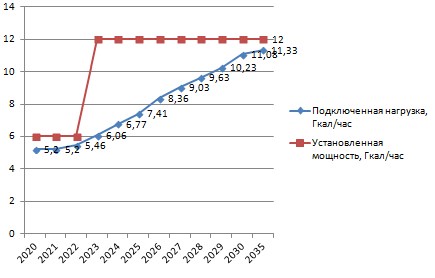 Рисунок 9 Соотношение установленной мощности и подключенной нагрузки для котельной пгт. ЛесогорскийПредложения по реконструкции источников тепловой энергии, обеспечивающих перспективную тепловую нагрузку в существующих и расширяемых зонах действия источников тепловой энергииПредложения по реконструкции источников тепловой энергии, обеспечивающих перспективную тепловую нагрузку в существующих и расширяемых зонах действия источников тепловой энергии на территории МО «Светогорское городское поселение» отсутствуют.Предложения по техническому перевооружению источников тепловой энергии с целью повышения эффективности работы системы теплоснабженияБлок-ТЭЦ (ТЭЦ-3 и ТЭЦ-4) находится в удовлетворительном состоянии. На ТЭЦ установлен новый паровой котел, основным топливом которого являются отходы производства ЦБК. Котельные ООО «СЖКХ» несколько лет назад были модернизированы. Проведение мероприятий по техническому перевооружению котельных и ТЭЦ не требуется. Строительство резервных котельных для поддержания надежности теплоснабжения г. СветогорскаСхемой теплоснабжения предлагается строительство резервных отопительных котельных для покрытия существующих и перспективных нагрузок теплоснабжения жилой и социально-административной застройки в случае возникновения перебоев с поставками тепловой энергии на ТЭЦ-3 и ТЭЦ-4 ЗАО «Интернешнл Пейпер».  Предлагается строительство двух газовых резервных котельных:Котельной тепловой мощностью 40 Гкал/ч со врезкой в существующий северный ввод теплотрассы от ТЭЦ;Котельной тепловой мощностью 20 Гкал/ч со врезкой в существующий южный ввод ТЭЦ. Теплоснабжения от котельных планируется осуществлять только в случае возникновения авариных ситуаций и перебоев теплоснабжения от ТЭЦ. Котельные должны быть полностью автоматизированы и эксплуатироваться без постоянного присутствия персонала. Графики совместной работы источников тепловой энергии, функционирующих в режиме комбинированной выработки электрической и тепловой энергии и котельных, меры по выводу из эксплуатации, консервации и демонтажу избыточных источников тепловой энергии, а также источников тепловой энергии, выработавших нормативный срок службы, в случае, если продление срока службы технически невозможно или экономически нецелесообразноФункционирующие котельные находятся на значительном удалении от источников комбинированной выработки тепловой и электрической энергии. Объединение зон действия котельных и ТЭЦ не планируется. Совместная работа ТЭЦ и котельных не предусматривается. В процессе разработки Схемы теплоснабжения избыточных мощностей котельных или ТЭЦ не выявлено. На период разработки схемы теплоснабжения, ресурс котельных и основного оборудования ТЭЦ выработан не будет. Меры по переоборудованию котельных в источники комбинированной выработки тепловой и электрической энергииКотельные, расположенные на территории муниципального образования, имеют относительно малую подключенную тепловую нагрузку. Так набольшую на сегодняшний день подключенную нагрузку имеет котельная в пгт. Лесогорский - 5,0 Гкал/ч,. На рассматриваемую схемой теплоснабжения перспективу, нагрузка на котельной в пгт. Лесогорский составит 11,5 Гкал/ч, что недостаточно для организации на базе данной котельной комбинированного источника. Таким образом, реконструкций котельных для выработки электроэнергии в комбинированном цикле на базе существующих и перспективных нагрузок на территории города не предполагается.Меры по переводу котельных, размещенных в существующих и расширяемых зонах действия источников комбинированной выработки тепловой и электрической энергии, в пиковый режим работыСхемой теплоснабжения не предусмотрен перевод существующих котельных в «пиковый» режим. Закрытие существующих котельных с переводом их нагрузок на ТЭЦ не предполагается. Решения о загрузке источников тепловой энергии, распределении (перераспределении) тепловой нагрузки потребителей тепловой энергии в каждой зоне действия системы теплоснабжения между источниками тепловой энергии, поставляющими тепловую энергию в данной системе теплоснабжения, на каждом этапеПерераспределение тепловых нагрузок между ТЭЦ и котельными не предполагается. Оптимальный температурный график отпуска тепловой энергии для каждого источника тепловой энергии или группы источников  в системе теплоснабжения, работающей на общую тепловую сеть, устанавливаемый для каждого этапа, и оценка затрат при необходимости его измененияВ настоящее время на котельных и ТЭЦ расположенных на территории МО «Светогорское городское поселение» применяется температурный график 95/70 0С. Такой график позволяет применять неметаллические материалы на нового строительства и реконструкции тепловых сетей. Учитывая относительно малую протяженность тепловых сетей и существующую безэлеваторную схему подключения, температурный график 95/70 0С является целесообразным и экономически оправданным. Изменение температурного графика схемой теплоснабжения не предусматривается. Определение условий организации индивидуального теплоснабжения, а также поквартирного отопленияСуществующие и планируемые к застройке потребители, вправе использовать для отопления индивидуальные источники теплоснабжения. Использование автономных источников теплоснабжения целесообразно в случаях:значительной удаленности от существующих и перспективных тепловых сетей;малой подключаемой нагрузки (менее 0,01 Гкал/ч);отсутствия резервов тепловой мощности в границах застройки на данный момент и в рассматриваемой перспективе;использования тепловой энергии в технологических целях.  Потребители, отопление которых осуществляется от индивидуальных источников, могут быть подключены к централизованному теплоснабжению на условиях организации централизованного теплоснабжения. Согласно п.15, с. 14, ФЗ №190 от 27.07.2010 г., запрещается переход на отопление жилых помещений в многоквартирных домах с использованием индивидуальных квартирных источников тепловой энергии, перечень которых определяется правилами подключения к системам теплоснабжения, утвержденными Правительством Российской Федерации, при наличии осуществленного в надлежащем порядке подключения к системам теплоснабжения многоквартирных домов. Планируемые к строительству жилые дома, могут проектироваться с использованием поквартирного индивидуального отопления, при условии получения технических условий от газоснабжающей организации.Предложения по строительству и реконструкции тепловых сетейРасчет, проведенный на электронной модели системы теплоснабжения города, показал, что на территории МО «Светогорское городское поселение» нет зон с дефицитом тепловой мощности. Практически все существующие расчетные элементы, имеют запасы тепловой мощности. Строительство новых источников на территории города Светогорск является нерациональным, т.к. существующие источники имеют существенные резервы мощности и работают в комбинированном цикле. Принятая в городе кольцевая схема тепловых сетей обеспечивает нормативную надежность системы теплоснабжения, однако некоторые магистральные трубопроводы имеют высокий уровень износа, а следовательно низкий запас надежности. Надежность системы теплоснабжения подробно описана в главе 9. Гидравлический расчет выявил избыточные запасы пропускной способности по некоторым магистральным и внутриквартальным сетям. Таким образом, строительство новых участков необходимо для обеспечения тепловой энергией планируемых к строительству потребителей, а также для резервирования некоторых магистральных сетей. Замена существующих трубопроводов производится в связи с исчерпанием ресурса.Для обеспечения тепловой энергией потребителей и увеличения уровня надежности теплоснабжения, предлагаются следующие мероприятия по строительству и реконструкции тепловых магистралей: Строительство новых сетей;Перекладка участков существующих тепловых сетей для обеспечения тепловой энергией новых потребителей;Перекладка участков с выявленным дефицитом пропускной способности;Реконструкция тепловых сетей, подлежащих замене в связи с исчерпанием эксплуатационного ресурса;Наладка гидравлического режима сети с приведением расходов до нормативных значений.Затраты на строительство новых сетей и реконструкцию существующих (с увеличением диаметров), представлены в Главе 10. Предложения по строительству и реконструкции тепловых сетей, обеспечивающих перераспределение тепловой нагрузки из зон с дефицитом располагаемой тепловой мощности источников тепловой энергии в зоны с резервом располагаемой тепловой мощности источников тепловой энергии (использование существующих резервов)В настоящее время на территории муниципального образования зон с дефицитом тепловой мощности источников не выявлено. Ввиду значительной удаленности источников друг от друга, перераспределение тепловой нагрузки между источниками не предполагается. Строительство тепловых сетей для перераспределения нагрузок не требуется. Предложения по строительству и реконструкции тепловых сетей для обеспечения перспективных приростов тепловой нагрузки в осваиваемых районах муниципального образования под жилищную, комплексную или производственную застройкуДля теплоснабжения новых потребителей на территории г. Светогорска предусмотрено строительство новой магистрали. В связи с отсутствием в настоящий момент проектов планировок данной территории, перспективные потребители рассчитаны как «Обобщенный потребитель». Мероприятие предусматривает:перекладку тепловой сети от ТК-8 до ТК-9 с 2Ду 200 на 2Ду 250;перекладку тепловой сети от ТК-9 до ТК б/н с 2Ду 150 на 2ДУ-250;новое строительство тепловой сети 2Ду 250 от ТК-б/н до зоны планируемой застройки;новое строительство участка тепловой сети 2Ду  300 от ТК-28 до новой камеры;новое строительство тепловых сетей 2Ду 250 от новой камеры до зоны планируемой застройки; Планируемые мероприятия представлены на рисунках ниже.  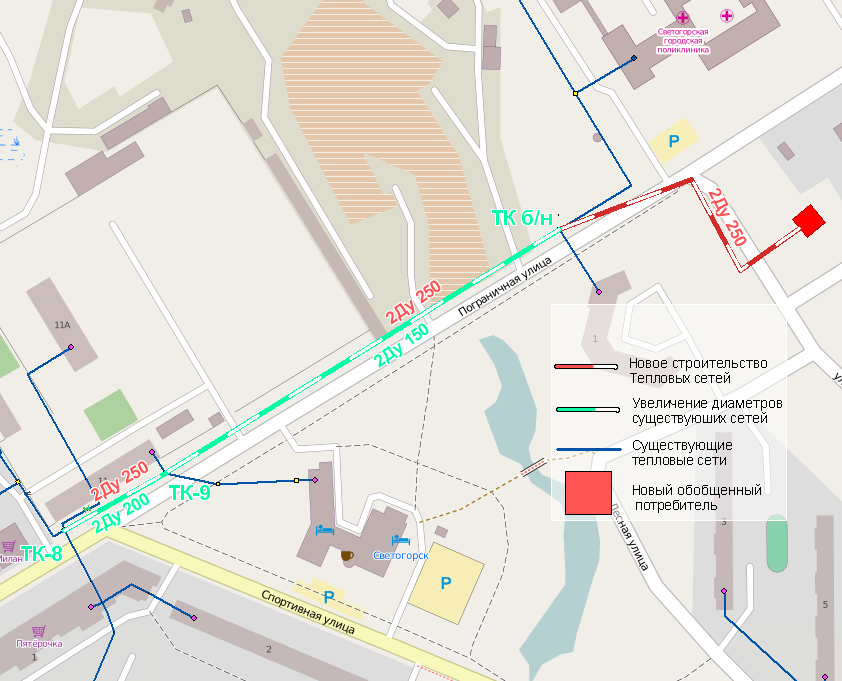 Рисунок 10Строительство тепловых сетей для подключения новых потребителей на территории г. Светогорска.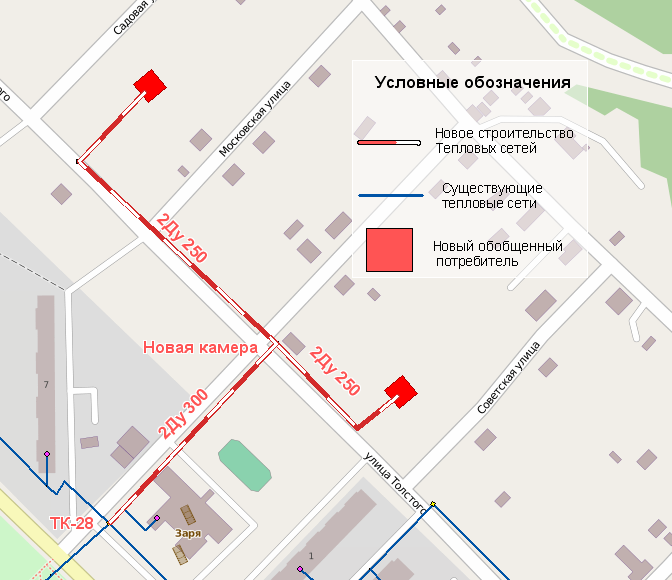 Рисунок 11Строительство тепловых сетей для подключения новых потребителей на территории г. Светогорска.Для теплоснабжения планируемой застройки в пгт. Лесогорский, планируется строительство новых участков и перекладка существующих. В связи с отсутствием проектов планировок на территории пгт. Лесогорский, планируемые потребители рассчитаны как «обобщенный потребитель».Для теплоснабжения планируемой застройки предусматривается:Строительство участка тепловой сети  2Ду 150 от ТК-14 до территории планируемой застройки.Планируемые мероприятия представлены на рисунке ниже.  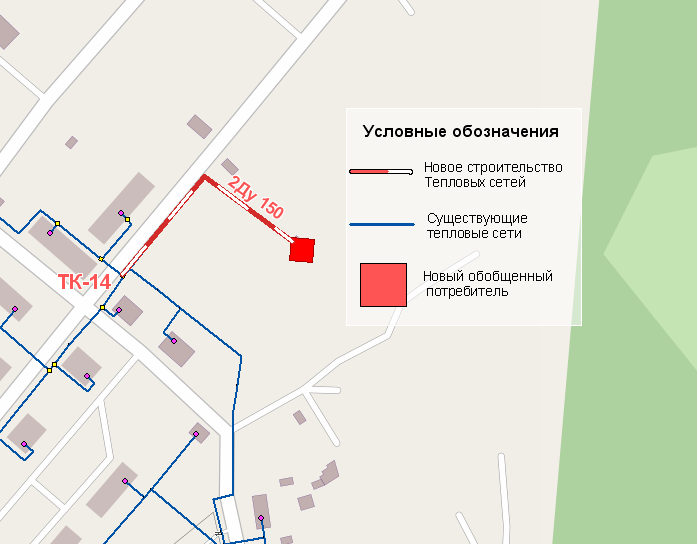 Рисунок 12Строительство тепловых сетей для подключения новых потребителей на территории пгт. ЛесогорскийДля теплоснабжения новых потребителей на территории п. Лосево, схемой теплоснабжения предусмотрено:Перекладка тепловых сетей от ТК-2 до жилого дома №5 с 2Ду 80 до 2Ду 150;Строительство тепловой сети 2Ду 150 от жилого дома №5 до территории планируемой застройки. Планируемые мероприятия представлены на рисунке ниже.  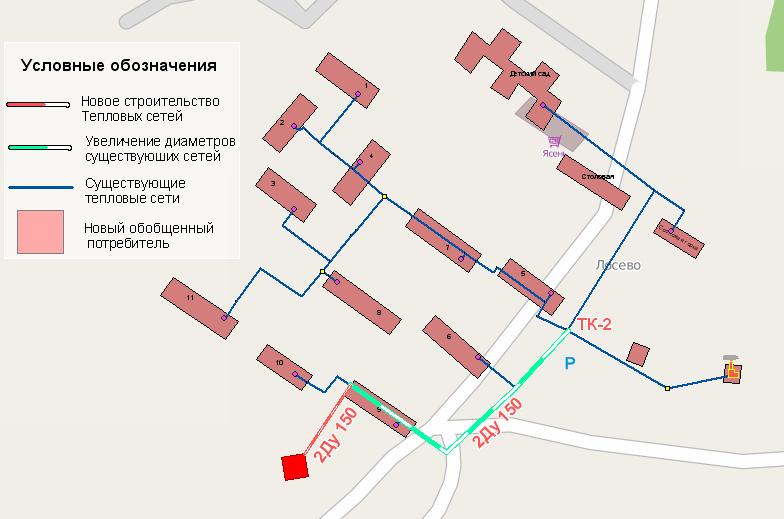 Рисунок 13Строительство тепловых сетей для подключения новых потребителей на территории п. ЛосевоПредлагаемые мероприятия по строительству тепловых сетей для обеспечения тепловой энергией новых потребителей требуют актуализации при появлении проектов планировок на данной территории.Мероприятия по оптимизации гидравлического режима у существующих потребителейВ результате разработки электронной модели схемы теплоснабжения МО «Светогорское городское поселение», выявлены участки с недостаточной пропускной способностью по отдельным направлениям. Дефицит пропускной способности на тепловых сетях приводит к снижению расхода теплоносителя и сокращению располагаемого напора на ИТП потребителей. В результате качество теплоснабжения конечного потребителя резко ухудшается. Схемой теплоснабжения предусмотрены мероприятия по нормализации гидравлического режима на данных участках. Участок 1 Выявлен дефицит пропускной способности на тепловых сетях от ТК-9 до Светогорской городской поликлиники. Предусмотрены перекладки:От ТК-9 до границы участка Светогорской городской поликлиники с 2Ду150 на 2Ду 200.Протяженность участка составляет – 370 пм.От границы участка до ввода в здание с 2Ду 100 на 2Ду150. Протяженность участка составляет – 70 пм.Перекладки показаны на рисунке ниже. 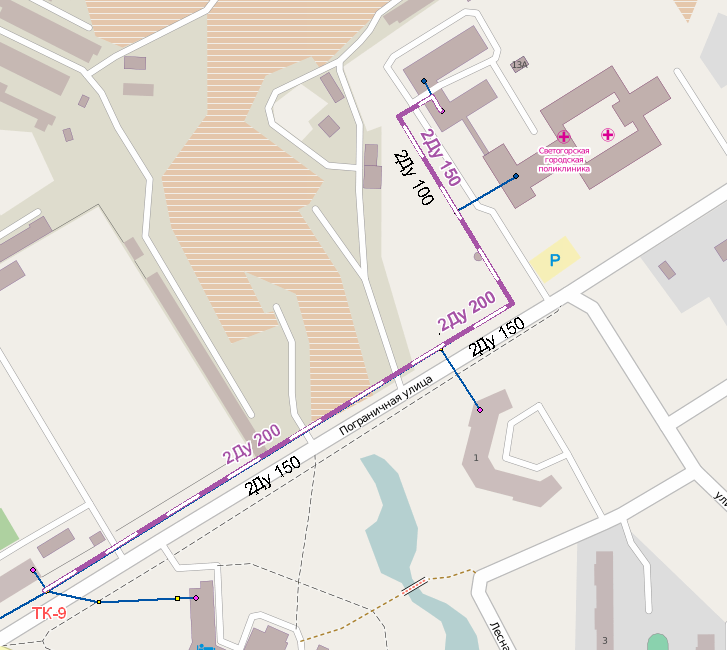 Рисунок 14 Перекладка сетей от ТК-9 до СГППредложения по строительству и реконструкции тепловых сетей для обеспечения нормативной надежности и безопасности теплоснабженияОсновной проблемой организации качественного и надежного теплоснабжения города является износ тепловых сетей. года. В рассматриваемой настоящей работой перспективе (до 2035 года), такие сети исчерпают свой ресурс и будут подлежать замене. В такой ситуации, замене сетей должно отводиться первостепенное значение.При реконструкции тепловых сетей предпочтение должно отдаваться металлическим трубам в заводской ППУ изоляции. На рисунке и в таблице ниже приведены данные протяженности сетей в зависимости от года прокладки. Таблица 27 Протяженность тепловых сетей Рисунок 15Распределение трубопроводов различных диаметров13,8% тепловых сетей введены в эксплуатацию до 1998 года. С 1998 до 2008 года проложено 48,0% тепловых сетей. В настоящее время происходит плановое обновление тепловых сетей, доля сетей введенных в эксплуатацию после 2003 года составляет 38,2 Преимущественно, перекладываются сети средних диаметров. Доля относительно новых магистральных сетей, переложенных после 2003 года, составляет 26,7%.  Реконструкция изоляции тепловых сетей позволит снизить потери тепловой энергии, в результате чего снизится отпуск тепловой энергии в сеть. Снижение объема отпуска тепловой энергии в сеть позволит снизить потребление топлива на производство тепловой энергии, что в итоге приведет к снижению тарифа на тепловую энергию и увеличит эффективность использования топлива в системах теплоснабжения. Расчеты затрат на проведение реконструкции изоляции тепловых сетей проведены при условии использования в качестве тепловой изоляции скорлуп из жесткого ППУ. Для расчета стоимости затрат на закупку скорлуп ППУ необходимого диаметра и количества проведен анализ данного сегмента рынка по критерию «минимальная цена».Технология изоляции трубопроводов в пенополиуретановой изоляции основана на уникальных физико-механических свойствах этого материала: у него самая низкая из современных теплоизоляторов теплопроводность и обусловленная этим минимальная толщина изоляции. Срок эксплуатации ППУ составляет свыше 30 лет с полным сохранением свойств. Такая трубная изоляция устойчива к воздействию влаги, у нее высокая и долговечная сцепляемость с поверхностью трубы и гидрозащитной оболочкой. Материал имеет высокую механическую прочность. Изоляция труб ППУ, является монолитной и бесшовной. Пенополиуретан инертен к щелочным и кислотным средам, защищает трубу от наружной коррозии и химически агрессивных сред, существенно продлевая срок службы труб, а также нетоксичен и безопасен для человека. Скорлупы из жесткого ППУ для тепловой изоляции труб различных диаметров от 57 до 1020 мм представляют собой полые полуцилиндры с продольными и поперечными четвертями (для стыковки друг с другом) длиной 1000 мм. Применяются в качестве тепловой изоляции трубопроводов с температурой изолируемой поверхности до +160 °С. В качестве внешнего покрытия может использоваться алюминиевая фольга, стеклоткань, стеклопластик, бикрост, рубероид и другие материалы.Тепловая изоляция скорлупами ППУ имеет неоспоримые преимущества по сравнению с традиционными теплоизоляционными материалами: - быстрый монтаж (бригада из 2-х человек монтирует в смену до 700 погонных метров) и демонтаж; - самые низкие тепловые потери; - возможность многократного использования тепловой изоляции. Монтаж скорлуп ППУ производится путем склеивания различными клеевыми составами. Наиболее простой способ монтажа - крепление скорлуп ППУ на теле трубы с помощью бандажей - стяжек и обычной вязальной проволоки. Скорлупы ППУ легко режутся, что дает возможность производить тепловую изоляцию отводов. В качестве альтернативы ППУ изоляции можно рассмотреть ППМ изоляцию (пенополимерминеральная). ППМ изоляция имеет меньшую стоимость в сравнении с ППУ изоляцией и более низкие тепломеханические показатели. ППМ изоляция — тепловая изоляция на основе вспененного полимера с минеральным наполнителем. Получила значительное распространение при утеплении трубопроводов тепловых сетей.ППМ изоляция относится к классу жестких поропластов и представляет собой массу вспененного полимера, например, пенополиуретана, с введенным в неё минеральным наполнителем (песок, зола и т.п.).Данная конструкция теплопровода включена в СНиП 41-02-03 «Тепловые сети», как один из видов теплоизолированного трубопровода для подземной бесканальной, канальной и надземной прокладки тепловых сетей. Химической реакции между наполнителем и компонентами полимера при изготовлении ППМ изоляции не происходит, то есть композиция полимера и минерального наполнителя в ППМ изоляции представляет собой смесь. Минеральный наполнитель вводится в ППМ изоляцию с целью изменения физико-механических свойств теплоизоляционного материала, главным образом — в целях придания ему повышенной механической прочности.Теплосети в ППМ изоляции имеют эксплуатационные характеристики, которые выгодно отличают их от других, аналогичных по предназначению видов теплопроводов: высокая прочность наружного (механо-гидрозащитного) слоя ППМ изоляции;высокое качество и однородность теплоизоляционного слоя производимого ПЗИТ;паропроницаемость ППМ изоляции (способность к самовысушиванию после увлажнения);простота монтажа теплопроводов, изоляции участков сварных стыков и высокая ремонтопригодность;не требуют предварительного нанесения на трубы специальной антикоррозионной защиты;не требуют согласно СНиП41-02-2003 «Тепловые сети» системы контроля увлажнения изоляции (СОДК);имеют высокие пределы прочности при изгибе и сжатии, адгезию, рабочую температуростойкость (+150 ’С) и показатель соотношения эффективность — стоимость.Группы проектов по мероприятиям на тепловых сетяхПредставленные выше мероприятия сведены в таблицу в зависимости от группы проектов, населенного пункта и года осуществления. Сроки выполнения работ должны актуализироваться при появлении проектов планировок в рассматриваемых зонах приростов тепловых нагрузок и сроков строительства объектов. Таблица 28Мероприятия на тепловых сетях Предложения по переводу открытых систем теплоснабжения(горячего водоснабжения) в закрытые системы горячего водоснабженияВ соответствии с п. 10. ФЗ №417 от 07.12.2011 г. «О внесении изменений в отдельные законодательные акты Российской Федерации в связи с принятием Федерального закона "О водоснабжении и водоотведении»:с 1 января 2013 года подключение объектов капитального строительства потребителей к централизованным открытым системам теплоснабжения (горячего водоснабжения) для нужд горячего водоснабжения, осуществляемого путем отбора теплоносителя на нужды горячего водоснабжения, не допускается;с 1 января 2022 года использование централизованных открытых систем теплоснабжения (горячего водоснабжения) для нужд горячего водоснабжения, осуществляемого путем отбора теплоносителя на нужды горячего водоснабжения, не допускается.Организация закрытой системы ГВС через ИТП Закрытую систему ГВС предполагается организовать путем установки теплообменников в ИТП потребителей. На данный момент, открытая система ГВС наличествует в двух населенных пунктах: г. Светогорск и пгт. Лесогорский.В пгт. Лесогорский располагается 50 домов с открытой системой ГВС.Открытая схема теплоснабжения позволяет свободно разбирать теплоноситель жителям поселения на врезках из-за чего температура теплоносителя в обратном трубопроводе в пгт. Лесогорский падает до 40 градусов вместо 60 градусов.Наиболее рационально, закрытое горячее водоснабжение может быть осуществлено установкой теплообменников в индивидуальных тепловых пунктах (ИТП) потребителей. Также установку теплообменников ГВС следует предусматривать для всех промышленных предприятий, административных и социальных зданий. Установка теплообменников в ИТП, является наиболее экономичным способом организации закрытой системы ГВС, т.к. исключаются затраты на строительство зданий и сетей ГВС в границах кварталов.Строительство и установка теплообменников вИТП (ориентировочно 274 ед.) оценивается в 296,4 млн. рублей. (69,16 млн. руб. в пгт Лесогорский, остальные – 227,24 млн. руб. в г. Светогорск). Затраты на ежегодное обслуживание 274 теплообменников в ИТП (65 из них в пгт Лесогорский, остальные – 209 в г. Светогорск) оцениваются в 4,94 млн. рублей ежегодно, что в пересчете на один дом составляет 1660 рублей в месяц. Длина сетей горячего водоснабжения в двухтрубном исчислении составит 15,000 п.м (3500 п.м. из них в пгт. Лесогорский, остальные – 11,500 п.м. в г. Светогорск). километров. Ориентировочная стоимость прокладки сетей составит 19,5 млн. рублей. (4,5 млн. руб.в пгт Лесогорский, остальные – 15 млн. руб. в г. Светогорск).Общая стоимость мероприятия оценивается в 315,9 млн. рублей.Для более точного числа ИТП необходимо провести техническое обследование на предмет технической возможности установки ИТП. ИТП устанавливается в подвале здания. Необходимо определить, возможна ли установка ИТП с учетом размеров подвала, его состояния (не затоплен ли).Индивидуальный тепловой пункт (ИТП) представляет из себя устанавливаемый в подвале здания и работающий автоматически комплекс насосов, теплообменников и датчиков, регулирующий подачу ресурса в системы отопления и горячего водоснабжения дома в соответствии с заданной программой и температурой наружного воздуха.Предполагаемые года перевода –  до 2022 года согласно законодательству РФ.Перспективные топливные балансыПерспективные топливные балансы разрабатываются в соответствии с подпунктом 6 пункта 3  и пунктом 23 Требований к схемам теплоснабжения.В результате разработки в соответствии с пунктом 23 Требований к схеме теплоснабжения должны быть решены следующие задачи:установлены перспективные объемы тепловой энергии, вырабатываемой на всех источниках тепловой энергии, обеспечивающие спрос на тепловую энергию и теплоноситель для потребителей, на собственные нужды котельных, на потери тепловой энергии  при ее передаче по тепловым сетям, на хозяйственные нужды предприятий;установлены объемы топлива для обеспечения выработки тепловой энергии на каждом источнике тепловой энергии;определены виды топлива, обеспечивающие выработку необходимой тепловой энергии;установлены показатели эффективности использования топлива и предлагаемого к использованию теплоэнергетического оборудования.Таблица 29Расход условного топлива на рассматриваемую перспективуПерспективные часовые расходы топливаПерспективные максимальные часовые расходы топлива для зимнего периодаЗначения перспективных максимальных часовых расходов топлива на источниках теплоснабжения приведены в таблице . Расходы топлива посчитаны для расчетной температуры наружного воздуха – 25 0С для города Светогорск. Таблица 30 Перспективные максимальные расходы топлива для зимнего режимаПерспективные часовые расходы топлива для летнего периодаПерспективные максимальные значения потребления топлива для выработки тепловой энергии приведены в таблице 35. Таблица 31Перспективные максимальные расходы топлива для летнего периодаПерспективные расходы топлива для переходного периодаРасходы топлива для переходного периода представлены в таблице 36. Таблица 32Перспективные максимальные расходы топлива для переходного периодаНормативные запасы аварийных видов топливаУстановленная мощность котельных менее 20 Гкал/ч. Запас топлива не нужен.Инвестиции в строительство, реконструкцию и техническое перевооружениеПредложение по величине необходимых инвестиции в строительство, реконструкцию и техническое перевооружение источников тепловой энергии на каждом этапеВ настоящее время не обеспечивается аварийный резерв мощности на котельной пгт. Лесогорский, ул. Садовая. На котельной установлены 3 водогрейных котла КСВа-2,5Гс тепловой мощностью 2,15 Гкал/ч каждый. При выходе из строя одного из них, тепловая мощность котельной снижается на 33% и не покрывает подключенную нагрузку с обеспеченностью 0,87.  Так же у котельного оборудования не хватает мощностей для качественного теплоснабжения (недостаточный напор) и неудачное местоположение (котельная расположена на холме над потребителями).Установка нового котельного оборудования или модернизация существующего невозможна из-за недостаточной площади, поэтому рекомендуется построить БМК на Московской улице.Учитывая запланированные подключения новых потребителей к новой котельной, необходимо предусматривать увеличение установленной мощность в отличии от существующей котельной до 12 Гкал/час, чтобы покрыть перспективную нагрузку.Так же планируется строительство около 150 метров сетей диаметром 219 мм для подключения котельной к существующим сетям.Схемой теплоснабжения предусмотрена строительство БМК мощностью 12 Гкал/час в пгт. Лесогорский котельной в 2023 году. Старая котельная будет выведена из эксплуатации.Ориентировочная стоимость со врезкой в существующие сети 200 млн. руб. Ориентировочная стоимость мероприятия 50 млн. руб.Мероприятие планируется осуществить в 2023 году. Строительство резервных котельныхСхемой теплоснабжения предлагается строительство резервных отопительных котельных для покрытия существующих и перспективных нагрузок теплоснабжения жилой и социально-административной застройки в случае возникновения перебоев с поставками тепловой энергии на ТЭЦ-3 и ТЭЦ-4 ЗАО «Интернешнл Пейпер».  Предлагается строительство двух газовых резервных котельных:Котельной тепловой мощностью 40 Гкал/ч со врезкой в существующий северный ввод теплотрассы от ТЭЦ;Котельной тепловой мощностью 20 Гкал/ч со врезкой в существующий южный ввод ТЭЦ. Затраты на строительство котельных оцениваются в 160 и 100 млн. рублей соответственно. Затраты на строительство резервных котельных не могут быть покрыты за счет платы за подключения или инвестиционной составляющей в тарифе. Строительство котельных должно финансироваться из бюджета. Предложение по величине необходимых инвестиции в строительство, реконструкцию и техническое перевооружение тепловых сетейДля обеспечения централизованным теплоснабжением планируемых к строительству потребителей, необходимо строительство отдельных участков тепловых сетей.Участки, которые необходимо простроить для теплоснабжения планируемых потребителей, представлены в таблице ниже.Финансирование строительства новых участков должно осуществляться за счет платы за подключение. Таблица 33Участки нового строительстваПерекладка существующих сетей для подключения новых потребителейДля подключения новых потребителей к сетям централизованного теплоснабжения необходимо переложить часть сетей на большие диаметры. Объем перекладок с увеличением диаметров и стоимость таких перекладок представлены в таблице ниже. Таблица 34Перекладки для подключения новых потребителей Таким образом, для подключения новых потребителей к сетям централизованного теплоснабжения, потребуются инвестиции в размере 89,1 млн. рублей. Финансирование мероприятий должно быть учтено в стоимости подключения к централизованному теплоснабжению. Перекладки для оптимизации гидравлического режимаВ таблдице ниже показаны необходимые объемы перекладок для оптимизации гидравлического режима у отдельных потребителей.  и объемы финансовых потребностей на реализацию.Таблица 35Перекладки для оптимизации гидравлического режимаЗамена ветхих сетейСуществует показана необходимость проведения замены большего количества трубопроводов, и показаны два варианта организации закрытой системы горячего водоснабжения.Затраты на реконструкцию тепловых сетей находящихся на обслуживании ООО «Светогорское ЖКХ» для различных диаметров приведены в таблице 40. Целесообразно разделить замену тепловых сетей на три этапа. На первом этапе заменять сети, проложенные до 1998 года, т.к. в настоящий момент такие сети находятся в эксплуатации более 25 лет, что больше расчетного срока службы. На втором этапе (2025–2035 гг.) необходимо заменять сети, проложенные до 2008 года, т.к. к рассматриваемому периоду сети исчерпают расчетный срок службы. Таблица 36Заменяемые сети по диаметрамТаблица 37Затраты на реконструкцию Таким образом, на реконструкцию тепловых сетей требуется в среднем 50,9 млн. рублей в год в первый десятилетний период. Перекладка наиболее изношенных трубопроводов позволит снизить тепловые потери при передаче теплоносителя. Организация закрытой системы ГВС по комбинированной схемеЗакрытую систему ГВС предполагается организовать путем установки теплообменников в ИТП потребителей. Наиболее рационально, закрытое горячее водоснабжение может быть осуществлено установкой теплообменников в индивидуальных тепловых пунктах (ИТП) потребителей. Также установку теплообменников ГВС следует предусматривать для всех промышленных предприятий, административных и социальных зданий. Установка теплообменников в ИТП, является наиболее экономичным способом организации закрытой системы ГВС, т.к. исключаются затраты на строительство зданий и сетей ГВС в границах кварталов.Строительство и установка теплообменников в  ИТП (ориентировочно 274 ед.) оценивается в 296,4 млн. рублей. . (69,16 млн. руб.в пгт Лесогорский, остальные – 227,24 млн. руб. в г.Светогорск).Затраты на ежегодное обслуживание 274 теплообменников в ИТП (65 из них в пгт Лесогорский, остальные – 209 в г.Светогорск) оцениваются в 4,94 млн. рублей ежегодно, что в пересчете на один дом составляет 1660 рублей в месяц. Длина сетей горячего водоснабжения в двухтрубном исчислении составит 15,000 п.м (3500 п.м. из них в пгт Лесогорский, остальные – 11,500 п.м. в г.Светогорск). километров. Ориентировочная стоимость прокладки сетей составит 19,5 млн. рублей. (4,5 млн. руб.в пгт Лесогорский, остальные – 15 млн. руб. в г.Светогорск).Общая стоимость мероприятия оценивается в 315,9 млн. рублей.Для более точного числа ИТП необходимо провести техническое обследование на предмет технической возможности установки ИТП. ИТП устанавливается в подвале здания. Необходимо определить, возможна ли установка ИТП с учетом размеров подвала, его состояния (не затоплен ли).Состав и принцип работыИндивидуальный тепловой пункт (ИТП) представляет из себя устанавливаемый в подвале здания и работающий автоматически комплекс насосов, теплообменников и датчиков, регулирующий подачу ресурса в системы отопления и горячего водоснабжения дома в соответствии с заданной программой и температурой наружного воздуха.Предполагаемые года перевода –  до 2022 года согласно законодательству РФ. Сводные затраты на мероприятия и источники финансированияТаблица 38. Сводные затраты на мероприятия и источники финансированияРешение по определению единой теплоснабжающей организацииРешение по установлению единой теплоснабжающей организации осуществляется на основании критериев определения единой теплоснабжающей организации, установленных в правилах организации теплоснабжения, утверждаемых Правительством Российской Федерации.  В соответствии со статьей 2 пунктом 28 Федерального закона 190 «О теплоснабжении»: «Единая теплоснабжающая организация в системе теплоснабжения (далее - единая теплоснабжающая организация) - теплоснабжающая организация, которая определяется в схеме теплоснабжения федеральным органом исполнительной власти,  уполномоченным Правительством Российской Федерации на реализацию государственной политики в сфере теплоснабжения (далее - федеральный орган исполнительной власти, уполномоченный на реализацию государственной политики в сфере теплоснабжения),  или органом местного самоуправления на основании критериев и в порядке, которые установлены правилами организации теплоснабжения, утвержденными Правительством Российской Федерации».  В соответствии со статьей 6 пунктом 6 Федерального закона 190 «О теплоснабжении»: «К полномочиям органов местного самоуправления поселений, городских округов по организации теплоснабжения на соответствующих территориях относится утверждение схем теплоснабжения поселений,  городских округов с численностью населения менее пятисот тысяч человек,  в том числе определение единой теплоснабжающей организации». Предложения по установлению единой теплоснабжающей организации осуществляются на основании критериев определения единой теплоснабжающей организации,  установленных в правилах организации теплоснабжения, утверждаемых Правительством Российской Федерации. Предлагается  использовать для этого нижеследующий раздел проекта Постановления  Правительства Российской Федерации «Об утверждении правил организации теплоснабжения», предложенный к утверждению Правительством Российской Федерации в соответствии со статьей 4  пунктом 1  ФЗ-190 «О теплоснабжении»: Критерии и порядок определения единой теплоснабжающей организации:1. Статус единой теплоснабжающей организации присваивается органом местного самоуправления или федеральным органом исполнительной власти (далее – уполномоченные органы) при утверждении схемы теплоснабжения поселения, городского округа, а в случае смены единой теплоснабжающей организации – при актуализации схемы теплоснабжения. 2. В проекте схемы теплоснабжения должны быть определены границы зон деятельности единой теплоснабжающей организации (организаций). Границы зоны (зон) деятельности единой теплоснабжающей организации (организаций) определяются границами системы теплоснабжения, в отношении которой присваивается соответствующий статус. В случае,  если на территории поселения,  городского округа существуют несколько систем теплоснабжения, уполномоченные органы вправе: -определить единую теплоснабжающую организацию (организации)  в каждой из систем теплоснабжения, расположенных в границах поселения, городского округа; -определить на несколько систем теплоснабжения единую теплоснабжающую организацию, если такая организация владеет на праве собственности или ином законном основании источниками тепловой энергии и (или) тепловыми сетями в каждой из систем теплоснабжения, входящей в зону её деятельности. 3. Для присвоения статуса единой теплоснабжающей организации впервые на территории поселения, городского округа, лица, владеющие на праве собственности или ином законном основании источниками тепловой энергии и (или) тепловыми сетями на территории поселения, городского округа вправе подать в течение одного месяца с даты размещения на сайте поселения, городского округа, города федерального значения проекта схемы теплоснабжения в орган местного самоуправления заявки на присвоение статуса единой теплоснабжающей организации с указанием  зоны деятельности, в которой указанные лица планируют исполнять функции единой теплоснабжающей организации. Орган местного самоуправления обязан разместить сведения о принятых заявках на сайте поселения, городского округа. 4. В случае, если в отношении одной зоны деятельности единой теплоснабжающей организации подана одна заявка от лица, владеющего на праве собственности или ином законном основании источниками тепловой энергии и (или) тепловыми сетями в соответствующей системе теплоснабжения, то статус единой теплоснабжающей организации присваивается указанному лицу. В случае, если в отношении одной зоны деятельности единой теплоснабжающей организации подано несколько заявок от лиц, владеющих на праве собственности или ином законном основании источниками тепловой энергии и (или) тепловыми сетями в соответствующей системе теплоснабжения, орган местного самоуправления присваивает статус единой теплоснабжающей организации в соответствии с критериями настоящих Правил. 5. Критериями определения единой теплоснабжающей организации являются:  1)  владение на праве собственности или ином законном основании источниками тепловой энергии с наибольшей совокупной установленной тепловой мощностью в границах зоны деятельности единой теплоснабжающей организации или тепловыми сетями, к которым непосредственно подключены источники тепловой энергии с наибольшей совокупной установленной тепловой мощностью в границах зоны деятельности единой теплоснабжающей организации; 2)  размер уставного (складочного)  капитала хозяйственного товарищества или общества,  уставного фонда унитарного предприятия должен быть не менее остаточной балансовой стоимости источников тепловой энергии и тепловых сетей,  которыми указанная организация владеет на праве собственности или ином законном основании в границах зоны деятельности единой теплоснабжающей организации.  Размер уставного капитала и остаточная балансовая стоимость имущества определяются по данным бухгалтерской отчетности на последнюю отчетную дату перед подачей заявки на присвоение статуса единой теплоснабжающей организации. 6. В случае если в отношении одной зоны деятельности единой теплоснабжающей организации подано более одной заявки на присвоение соответствующего статуса от лиц, соответствующих критериям, установленным настоящими Правилами, статус единой теплоснабжающей организации присваивается организации, способной в лучшей мере обеспечить надежность теплоснабжения в соответствующей системе теплоснабжения. Способность обеспечить надежность теплоснабжения определяется наличием у организации технических возможностей и квалифицированного персонала по наладке,  мониторингу,  диспетчеризации,  переключениям и оперативному управлению  гидравлическими режимами, и обосновывается в схеме теплоснабжения. 7. В случае если в отношении зоны деятельности единой теплоснабжающей организации не подано ни одной заявки на присвоение соответствующего статуса, статус единой теплоснабжающей организации присваивается организации, владеющей в соответствующей зоне деятельности источниками тепловой энергии и (или) тепловыми сетями, и соответствующей критериям настоящих Правил. 8. Единая теплоснабжающая организация при осуществлении своей деятельности обязана: а)  заключать и надлежаще исполнять договоры теплоснабжения со всеми обратившимися к ней потребителями тепловой энергии в своей зоне деятельности;  б)  осуществлять мониторинг реализации схемы теплоснабжения и подавать в орган,  утвердивший схему теплоснабжения, отчеты о реализации, включая предложения по актуализации схемы теплоснабжения; в) надлежащим образом исполнять обязательства перед иными теплоснабжающими и теплосетевыми организациями в зоне своей деятельности; г) осуществлять контроль режимов потребления тепловой энергии в зоне своей деятельности. В настоящее время предприятие ООО «Светогорское ЖКХ» в МО «Светогорское городское поселение» отвечает всем требованиям критериев по определению единой теплоснабжающей организации в зоне действия ТЭЦ-3, ВТЭЦ-4 и муниципальных котельных, а именно: 1) Владение на праве собственности или ином законном основании, тепловыми сетями, к которым непосредственно подключены источники тепловой энергии с наибольшей совокупной установленной тепловой мощностью в границах зоны деятельности единой теплоснабжающей организации. На обслуживании у предприятия ООО «Светогорское ЖКХ» в МО «Светогорское городское поселение» находятся все магистральные тепловые сети от ТЭЦ-3, ТЭЦ-4 и муниципальных котельных. 2) Статус единой теплоснабжающей организации присваивается организации, способной в лучшей мере обеспечить надежность теплоснабжения в соответствующей системе теплоснабжения.  Способность обеспечить надежность теплоснабжения определяется наличием у предприятия ООО «Светогорское ЖКХ» технических возможностей и квалифицированного персонала по наладке,  мониторингу,  диспетчеризации,  переключениям и оперативному управлению гидравлическими режимами тепловых сетей.3) Предприятие ООО «Светогорское ЖКХ» согласно требованиям критериев по определению единой теплоснабжающей организации при осуществлении своей деятельности фактически уже исполняет обязанности единой теплоснабжающей организации в зоне действия ТЭЦ-3, ТЭЦ-4 и муниципальных котельных, а именно: а) заключает и надлежаще исполняет договоры теплоснабжения со всеми обратившимися к ней потребителями тепловой энергии в своей зоне деятельности;  б) надлежащим образом исполняет обязательства перед иными теплоснабжающими и теплосетевыми организациями в зоне своей деятельности; в) осуществляет контроль режимов потребления тепловой энергии в зоне своей деятельности;г)  будет осуществлять мониторинг реализации схемы теплоснабжения и подавать в орган,  утвердивший схему теплоснабжения, отчеты о реализации, включая предложения по актуализации схемы теплоснабжения. Таким образом, на основании критериев определения единой теплоснабжающей организации, установленных в проекте правил организации теплоснабжения,  утверждаемых Правительством Российской Федерации, предлагается определить в качестве единой теплоснабжающей организации в МО «Светогорское городское поселение ООО «Светогорское ЖКХ». Решения о распределении тепловой нагрузки между источникамиСуществующие теплофикационные мощности ТЭЦ-3 и ТЭЦ-4 обеспечивают качественное и надежное теплоснабжение жилой и социально-административной застройки на территории города. Более чем 50% вырабатываемой тепловой энергии в виде пара и горячей воды потребляется в технологическом процессе Светогорского ЦБК. Муниципальные котельные расположенные на территории муниципального образования, имеют малую подключенную тепловую нагрузку. Так наибольшую на сегодняшний день подключенную нагрузку имеет котельная в пгт. Лесогорский–5,0 Гкал/ч.Существующие котельные находятся на значительном удалении друг от друга. Увеличение зон теплоснабжения котельных путем включения зон действия существующих источников не предполагается.Решения по бесхозяйственным тепловым сетямБесхозяйных тепловых сетей на территории МО «Светогорское городское поселение» в настоящее время не выявлено.Синхронизация схемы теплоснабжения со схемой газоснабжения и газификации Муниципального образования Светогорское городское поселение, схемой и программой развития электроэнергетики, а также со схемой водоснабжения и водоотведения Муниципального образования Светогорское городское поселениеОписание решений (на основе утвержденной региональной (межрегиональной) программы газификации жилищно-коммунального хозяйства, промышленных и иных организаций) о развитии соответствующей системы газоснабжения в части обеспечения топливом источников тепловой энергииГенеральным планом предусмотрены мероприятия, направленные на обеспечение бесперебойного функционирования системы газораспределения и надежного газоснабжения населенных пунктов МО «Светогорское городское поселение». Описание проблем организации газоснабжения источников тепловой энергииКотельные на территории МО «Светогорское городское поселение». использует в качестве основного топлива природный газ. Топливо на данные источники теплоснабжения поступает по существующим системам газораспределения и газопотребления. Проблемы с организацией газоснабжения централизованных систем теплоснабжения отсутствуют. Предложения по корректировке утвержденной (разработке) региональной (межрегиональной) программы газификации жилищно-коммунального хозяйства, промышленных и иных организаций для обеспечения согласованности такой программы с указанными в схеме теплоснабжения решениями о развитии источников тепловой энергии и систем теплоснабженияПри корректировке региональной целевой программы газификации жилищно-коммунального хозяйства, промышленных и иных организаций на территории Ленинградской области предлагается учесть необходимость в индивидуальных источниках теплоснабжения для перспективной застройки.Описание решений (вырабатываемых с учетом положений утвержденной схемы и программы развития Единой энергетической системы России) о строительстве, реконструкции, техническом перевооружении, выводе из эксплуатации источников тепловой энергии и генерирующих объектов, включая входящее в их состав оборудование, функционирующих в режиме комбинированной выработки электрической и тепловой энергии, в части перспективных балансов тепловой мощности в схемах теплоснабженияСогласно планируемым мероприятиям в актуализации схемы теплоснабжения не предусмотрено мероприятий по строительству и вводу в эксплуатацию централизованных источников тепловой энергии с выработкой электроэнергии.Предложения по строительству генерирующих объектов, функционирующих в режиме комбинированной выработки электрической и тепловой энергии, указанных в схеме теплоснабжения, для их учета при разработке схемы и программы перспективного развития электроэнергетики субъекта Российской Федерации, схемы и программы развития Единой энергетической системы России, содержащие в том числе описание участия указанных объектов в перспективных балансах тепловой мощности и энергииПредложения по строительству генерирующих объектов, функционирующих в режиме комбинированной выработки электрической и тепловой энергии, отсутствуют.Описание решений (вырабатываемых с учетом положений утвержденной схемы водоснабжения поселения) о развитии соответствующей системы водоснабжения в части, относящейся к системам теплоснабженияСогласно схеме водоснабжения и водоотведения на территории МО «Светогорское городское поселение» планируется обеспечить перспективную застройку источниками централизованного водоснабжения, что позволит установить у новых потребителей индивидуальные источники теплоснабжения. Индикаторы развития систем теплоснабжения поселения, городского округа, города федерального значенияТаблица 39. Индикаторы развития систем теплоснабженияЦеновые (тарифные) последствияТарифно-балансовые расчетные модели теплоснабжения потребителей выполнены с учетом реализации мероприятий настоящей Схемы, а именно реконструкции тепловых сетей с учетом реализации 1 варианта развития главе 4 Схемы теплоснабжения Мастер-план развития систем теплоснабжения МО «Светогорское городское поселение». Результаты расчет представлены в таблице ниже.Таблица 40. Тарифно-балансовые расчетные модели теплоснабжения потребителейПроведение мероприятий согласно таблице выше позволит сэкономить 17,9 млн. руб. на производство тепловой энергии.РАЗРАБОТАНОДиректорООО «АРЭН-ЭНЕРГИЯ»___________  З.А. Зайченко""  2020г.НаименованиеГодовой прирост общей площади жилой застройки, кв.м.Годовой прирост общей площади жилой застройки, кв.м.Годовой прирост общей площади жилой застройки, кв.м.Годовой прирост общей площади жилой застройки, кв.м.Годовой прирост общей площади жилой застройки, кв.м.Годовой прирост общей площади жилой застройки, кв.м.Годовой прирост общей площади жилой застройки, кв.м.Годовой прирост общей площади жилой застройки, кв.м.Годовой прирост общей площади жилой застройки, кв.м.Годовой прирост общей площади жилой застройки, кв.м.Годовой прирост общей площади жилой застройки, кв.м.Годовой прирост общей площади жилой застройки, кв.м.Всего на период разработки Схемы Наименование202020212022202320242025202620272028202920302035Всего на период разработки Схемы г. Светогорскг. Светогорскг. Светогорскг. Светогорскг. Светогорскг. Светогорскг. Светогорскг. Светогорскг. Светогорскг. Светогорскг. Светогорскг. Светогорскг. Светогорскг. Светогорскмногоэтажная жилая застройка087000870008700087000870002610069600Индивидуальная жилая застройка усадебного типа40030030020020020020020020020020002600пгт. Лесогорскийпгт. Лесогорскийпгт. Лесогорскийпгт. Лесогорскийпгт. Лесогорскийпгт. Лесогорскийпгт. Лесогорскийпгт. Лесогорскийпгт. Лесогорскийпгт. Лесогорскийпгт. Лесогорскийпгт. Лесогорскийпгт. Лесогорскийпгт. ЛесогорскийМалоэтажная многоквартирная застройка00250000025000002600260010200Многоэтажная многоквартирная жилая застройка0005500000000005500Индивидуальная жилая застройка усадебного типа50006000540066007800700076007400660066006600072600п. Лосевоп. Лосевоп. Лосевоп. Лосевоп. Лосевоп. Лосевоп. Лосевоп. Лосевоп. Лосевоп. Лосевоп. Лосевоп. Лосевоп. Лосевоп. ЛосевоМалоэтажная многоквартирная застройка250002500025000250025002500250025001250032500Индивидуальная жилая застройка усадебного типа100070070040040040040040030030030005300п. Правдиноп. Правдиноп. Правдиноп. Правдиноп. Правдиноп. Правдиноп. Правдиноп. Правдиноп. Правдиноп. Правдиноп. Правдиноп. Правдиноп. Правдиноп. ПравдиноИндивидуальная жилая застройка усадебного типа20001300150015001400130010001000100010001000014000ВСЕГО109001700012900229001230017600142002020010600193001320041200212300№ п/пНаименованиеГодовой прирост общей площади общественно-деловой застройки, кв.м.Годовой прирост общей площади общественно-деловой застройки, кв.м.Годовой прирост общей площади общественно-деловой застройки, кв.м.Годовой прирост общей площади общественно-деловой застройки, кв.м.Годовой прирост общей площади общественно-деловой застройки, кв.м.Годовой прирост общей площади общественно-деловой застройки, кв.м.Годовой прирост общей площади общественно-деловой застройки, кв.м.Годовой прирост общей площади общественно-деловой застройки, кв.м.Годовой прирост общей площади общественно-деловой застройки, кв.м.Годовой прирост общей площади общественно-деловой застройки, кв.м.№ п/пНаименование202020212022202320242025202620272028-2035Всего на период разработки Схемы 1Интернат для одиноких пенсионеров и инвалидов5 000- - -  - -- - - 5 0002Диагностический центр3 500- - -  - -- - - 3 5003Дом для взрослых инвалидов с физическими нарушениями совместно со стационаром всех типов для взрослых со вспомогательными зданиями и сооружениями- - 3 000-  - -- - - 3 0004Центр психолого-педагогической помощи- - - -  -1 000- - - 2 0005Многофункциональный культурно-развлекательный центр с кинотеатром- - - -  -- - - - 8 000Всего8 500-3 000--1 000---21 500НаименованиеПодключенная нагрузка, Гкал/чНаименованиеПодключенная нагрузка, Гкал/ч202020212022202320242025202620272028202920302035Всего на период разработки Схемы г. СветогорскМногоэтажная жилая застройкаОтопление и вентиляция0,000,420,000,420,000,420,000,420,000,420,001,253,34Многоэтажная жилая застройкаГВС0,000,060,000,060,000,060,000,060,000,060,000,170,44пгт. Лесогорский0,000,000,000,00Малоэтажная многоквартирная застройкаОтопление и вентиляция0,000,000,120,000,000,000,120,000,000,000,120,120,49Малоэтажная многоквартирная застройкаВсего0,000,000,120,000,000,000,120,000,000,000,120,120,49Многоэтажная многоквартирная жилая застройкаОтопление и вентиляция0,000,000,000,270,310,280,310,300,270,270,270,002,26Многоэтажная многоквартирная жилая застройкаГВС0,000,000,000,040,040,040,040,040,040,040,040,000,30Многоэтажная многоквартирная жилая застройкаВсего0,000,000,000,300,350,320,350,340,300,300,300,002,55Многоэтажная многоквартирная жилая застройкаВсего0,000,000,260,600,710,640,950,670,600,600,850,246,12п. ЛосевоМалоэтажная многоквартирная застройкаОтопление и вентиляция0,140,000,120,000,120,000,120,120,120,120,120,601,58Малоэтажная многоквартирная застройкаГВС0,020,000,020,000,020,000,020,020,020,020,020,080,21Малоэтажная многоквартирная застройкаВсего0,160,000,140,000,140,000,140,140,140,140,140,681,79Всего по застройкеОтопление и вентиляция0,140,420,240,680,430,700,550,840,390,800,511,987,67Всего по застройкеГВС0,020,060,150,090,060,090,190,110,050,110,180,371,47Всего по застройкеВсего0,160,470,390,770,490,790,740,950,440,910,692,359,14НаименованиеПодключенная нагрузка, Гкал/чНаименованиеПодключенная нагрузка, Гкал/ч2020202120222023202420252026-2035Всего на период разработки Схемы Детский сад-яслиОтопление------- 0,165Детский сад-яслиВентиляция------- 0,071Детский сад-яслиГВС------- 0,011Детский сад-яслиВсего------- 0,247Интернат для одиноких пенсионеров и инвалидовОтопление0,354------ 0,354Интернат для одиноких пенсионеров и инвалидовВентиляция0,177------ 0,177Интернат для одиноких пенсионеров и инвалидовГВС0,024------ 0,024Интернат для одиноких пенсионеров и инвалидовВсего0,554------ 0,554-Бассейн с детской ванной и теннисным кортомОтопление------- 0,124-Бассейн с детской ванной и теннисным кортомВентиляция------- 0,106-Бассейн с детской ванной и теннисным кортомГВС------- 0,162-Бассейн с детской ванной и теннисным кортомВсего------- 0,392Банно-прачечный комплексОтопление------- 0,041Банно-прачечный комплексВентиляция------- 0,035Банно-прачечный комплексГВС------- 0,027Банно-прачечный комплексВсего------- 0,104Диагностический центрОтопление0,247------ 0,247Диагностический центрВентиляция0,124------ 0,124Диагностический центрГВС0,016------ 0,016Диагностический центрВсего0,388------ 0,388Дом для взрослых инвалидов с физическими нарушениями совместно со стационаром всех типов для взрослых со вспомогательными зданиями и сооружениямиОтопление--0,212---- 0,212Дом для взрослых инвалидов с физическими нарушениями совместно со стационаром всех типов для взрослых со вспомогательными зданиями и сооружениямиВентиляция--0,106---- 0,106Дом для взрослых инвалидов с физическими нарушениями совместно со стационаром всех типов для взрослых со вспомогательными зданиями и сооружениямиГВС--0,014---- 0,014Дом для взрослых инвалидов с физическими нарушениями совместно со стационаром всех типов для взрослых со вспомогательными зданиями и сооружениямиВсего--0,333---- 0,333Центр психолого-педагогической помощиОтопление-----0,071- 0,153Центр психолого-педагогической помощиВентиляция-----0,035- 0,071Центр психолого-педагогической помощиГВС-----0,005- 0,01Центр психолого-педагогической помощиВсего-----0,111- 0,234Многофункциональный культурно-развлекательный центр с кинотеатромОтопление------- 0,662Многофункциональный культурно-развлекательный центр с кинотеатромВентиляция------- 0,284Многофункциональный культурно-развлекательный центр с кинотеатромГВС------- 0,043Многофункциональный культурно-развлекательный центр с кинотеатромВсего------- 0,988Всего по застройкеОтопление0,601-0,212--0,071- 1,959Всего по застройкеВентиляция0,301-0,106--0,035- 0,975Всего по застройкеГВС0,04-0,014--0,005- 0,307Всего по застройкеВсего0,942-0,333--0,111- 3,241НаименованиеПодключенная нагрузка, Гкал/чПрирост расходов теплоносителя, т/чПрирост расходов теплоносителя, т/чПрирост расходов теплоносителя, т/чПрирост расходов теплоносителя, т/чПрирост расходов теплоносителя, т/чПрирост расходов теплоносителя, т/чПрирост расходов теплоносителя, т/чПрирост расходов теплоносителя, т/чПрирост расходов теплоносителя, т/чПрирост расходов теплоносителя, т/чПрирост расходов теплоносителя, т/чПрирост расходов теплоносителя, т/чПрирост расходов теплоносителя, т/чНаименованиеПодключенная нагрузка, Гкал/ч2 0202 0212 0222 0232 0242 0252 0262 0272 0282 0292 0302 035Всего на период разработки Схемы г. Светогорскмногоэтажная жилая застройкаОтопление и вентиляция0,013,90,013,90,013,90,013,90,013,941,7125,6многоэтажная жилая застройкаГВС0,01,80,01,80,01,80,01,80,01,85,4140,0многоэтажная жилая застройкаВсего0,015,70,015,70,015,70,015,70,015,70,047,1125,6пгт. Лесогорский15,3Малоэтажная многоквартирная застройкаОтопление и вентиляция0,00,04,00,00,00,04,00,00,00,03,73,730,7Малоэтажная многоквартирная застройкаВсего0,00,04,00,00,00,04,00,00,00,03,73,752,0Многоэтажная многоквартирная жилая застройкаОтопление и вентиляция0,00,00,08,80,00,00,00,00,04,04,019,941,7Многоэтажная многоквартирная жилая застройкаГВС0,00,00,01,20,00,00,00,00,00,50,52,746,8Многоэтажная многоквартирная жилая застройкаВсего0,00,00,010,00,00,00,00,00,04,54,522,741,7п. Лосево36,7Малоэтажная многоквартирная застройкаОтопление и вентиляция4,70,04,00,04,00,04,04,04,04,04,04,041,2Малоэтажная многоквартирная застройкаГВС0,50,00,50,00,50,00,50,50,50,50,50,545,7Малоэтажная многоквартирная застройкаВсего5,20,04,50,04,50,04,54,54,54,54,54,5241,1Всего по застройкеОтопление и вентиляция4,713,98,022,74,013,98,017,94,021,911,769,3239,2Всего по застройкеГВС0,51,84,53,00,51,84,52,30,52,84,712,3284,5Всего по застройкеВсего5,215,74,534,54,515,74,520,24,528,713,094,2245,2НаименованиеРасход теплоносителя, т/чНаименованиеРасход теплоносителя, т/ч2020202120222023202420252026-2035Всего на период разработки Схемы Детский сад-яслиОтопление-------0Детский сад-яслиВентиляция-------0Детский сад-яслиГВС-------0Детский сад-яслиВсего-------0Интернат для одиноких пенсионеров и инвалидовОтопление11,8------11,8Интернат для одиноких пенсионеров и инвалидовВентиляция5,9------5,9Интернат для одиноких пенсионеров и инвалидовГВС0,8------0,8Интернат для одиноких пенсионеров и инвалидовВсего18,5------18,5Бассейн с детской ванной и теннисным кортомОтопление-------0Бассейн с детской ванной и теннисным кортомВентиляция-------0Бассейн с детской ванной и теннисным кортомГВС-------0Бассейн с детской ванной и теннисным кортомВсего-------0Банно-прачечный комплексОтопление-------0Банно-прачечный комплексВентиляция-------0Банно-прачечный комплексГВС-------0Банно-прачечный комплексВсего-------0Диагностический центрОтопление8,2------8,2Диагностический центрВентиляция4,1------4,1Диагностический центрГВС0,5------0,5Диагностический центрВсего12,9------12,9Дом для взрослых инвалидов с физическими нарушениями совместно со стационаром всех типов для взрослых со вспомогательными зданиями и сооружениямиОтопление--7,1----7,1Дом для взрослых инвалидов с физическими нарушениями совместно со стационаром всех типов для взрослых со вспомогательными зданиями и сооружениямиВентиляция--3,5----3,5Дом для взрослых инвалидов с физическими нарушениями совместно со стационаром всех типов для взрослых со вспомогательными зданиями и сооружениямиГВС--0,5----0,5Дом для взрослых инвалидов с физическими нарушениями совместно со стационаром всех типов для взрослых со вспомогательными зданиями и сооружениямиВсего--11,1----11,1Центр психолого-педагогической помощиОтопление-----2,4 -2,4Центр психолого-педагогической помощиВентиляция-----1,2-1,2Центр психолого-педагогической помощиГВС-----0,2-0,2Центр психолого-педагогической помощиВсего-----3,7-3,7Многофункциональный культурно-развлекательный центр с кинотеатромОтопление-------0Многофункциональный культурно-развлекательный центр с кинотеатромВентиляция-------0Многофункциональный культурно-развлекательный центр с кинотеатромГВС-------0Многофункциональный культурно-развлекательный центр с кинотеатромВсего-------0Всего по застройкеОтопление20-7,1--2,4-29,5Всего по застройкеВентиляция10-3,5--1,2-14,7Всего по застройкеГВС1,3-0,5--0,2-2Всего по застройкеВсего31,4-11,1--3,7-46,2НаименованиеПодключенная нагрузка, Гкал/чНаименованиеПодключенная нагрузка, Гкал/ч2 0202 0212 0222 0232 0242 0252 0262 0272 0282 0292 0302 035Всего на период разработки Схемы г. Светогорскмногоэтажная жилая застройкаОтопление и вентиляция0,0938,30,0938,30,0938,30,0938,30,0938,30,02814,911320,8многоэтажная жилая застройкаГВС0,0476,80,0476,80,0476,80,0476,80,0476,80,01430,415135,6многоэтажная жилая застройкаВсего0,01415,10,01415,10,01415,10,01415,10,01415,10,04245,326456,4пгт. Лесогорский0,01034,0Малоэтажная многоквартирная застройкаОтопление и вентиляция0,00,0269,60,00,00,0269,60,00,00,0247,4247,4Малоэтажная многоквартирная застройкаВсего0,00,0269,60,00,00,0269,60,00,00,0247,4247,40,0Многоэтажная многоквартирная жилая застройкаОтопление и вентиляция0,00,0406,70,00,00,0406,70,00,0406,7406,72033,54633,1Многоэтажная многоквартирная жилая застройкаГВС0,00,00,0593,20,00,00,00,00,054,254,2271,14500,8Многоэтажная многоквартирная жилая застройкаВсего0,00,0406,7593,20,00,0406,70,00,0460,9460,92304,69133,9п. Лосево0,00,00,0894,70,00,00,00,00,02826,8Малоэтажная многоквартирная застройкаОтопление и вентиляция314,50,0269,60,0269,60,0269,6269,60,0269,60,0269,63549,7Малоэтажная многоквартирная застройкаВсего314,50,0269,60,0269,60,0269,6269,60,0269,60,0269,63549,7Всего по застройкеОтопление и вентиляция314,5938,3945,9938,3269,6938,3945,91207,90,01614,6654,15365,419503,6Всего по застройкеГВС0,0476,80,01070,00,0476,80,0476,80,0531,054,21701,519636,4Всего по застройкеВсего314,51415,1945,92008,3269,61415,1945,91684,70,02145,6708,37066,939140,0НаименованиеГодовое потребление, ГкалНаименованиеГодовое потребление, Гкал2 02020212 0222 0232 0242 0252 026-2035Всего на период разработки Схемы Детский сад-яслиОтопление0Детский сад-яслиВентиляция0Детский сад-яслиГВС0Детский сад-яслиВсего0Интернат для одиноких пенсионеров и инвалидовОтопление792,7792,7Интернат для одиноких пенсионеров и инвалидовВентиляция397,5397,5Интернат для одиноких пенсионеров и инвалидовГВС204,5204,5Интернат для одиноких пенсионеров и инвалидовВсего1 394,601394,6Бассейн с детской ванной и теннисным кортомОтопление0Бассейн с детской ванной и теннисным кортомВентиляция0Бассейн с детской ванной и теннисным кортомГВС0Бассейн с детской ванной и теннисным кортомВсего0Банно-прачечный комплексОтопление0Банно-прачечный комплексВентиляция0Банно-прачечный комплексГВС0Банно-прачечный комплексВсего0Диагностический центрОтопление554,9554,9Диагностический центрВентиляция278,3278,3Диагностический центрГВС143,1143,1Диагностический центрВсего976,2976,2Дом для взрослых инвалидов с физическими нарушениями совместно со стационаром всех типов для взрослых со вспомогательными зданиями и сооружениямиОтопление475,6475,6Дом для взрослых инвалидов с физическими нарушениями совместно со стационаром всех типов для взрослых со вспомогательными зданиями и сооружениямиВентиляция238,5238,5Дом для взрослых инвалидов с физическими нарушениями совместно со стационаром всех типов для взрослых со вспомогательными зданиями и сооружениямиГВС122,7122,7Дом для взрослых инвалидов с физическими нарушениями совместно со стационаром всех типов для взрослых со вспомогательными зданиями и сооружениямиВсего836,8836,8Центр психолого-педагогической помощиОтопление158,5158,5Центр психолого-педагогической помощиВентиляция79,579,5Центр психолого-педагогической помощиГВС40,940,9Центр психолого-педагогической помощиВсего278,9278,9Многофункциональный культурно-развлекательный центр с кинотеатромОтопление0Многофункциональный культурно-развлекательный центр с кинотеатромВентиляция0Многофункциональный культурно-развлекательный центр с кинотеатромГВС0Многофункциональный культурно-развлекательный центр с кинотеатромВсего0Всего по застройкеОтопление1 347,50475,6158,51981,6Всего по застройкеВентиляция675,8238,579,5993,8Всего по застройкеГВС347,6122,740,9511,2Всего по застройкеВсего2 370,80836,8278,93486,5НаименованиеПодключенная нагрузка, Гкал/чНаименованиеПодключенная нагрузка, Гкал/ч2 0202 0212 0222 0232 0242 0252 0262 0272 0282 0292 0302035г. Светогорскг. Светогорскг. Светогорскг. Светогорскг. Светогорскг. Светогорскг. Светогорскг. Светогорскг. Светогорскг. Светогорскг. Светогорскг. Светогорскг. Светогорскг. Светогорскмногоэтажная жилая застройкаОтопление и вентиляция00,420,420,840,841,261,261,681,682,12,13,35многоэтажная жилая застройкаГВС00,060,060,120,120,180,180,240,240,30,30,47пгт. Лесогорскийпгт. Лесогорскийпгт. Лесогорскийпгт. Лесогорскийпгт. Лесогорскийпгт. Лесогорскийпгт. Лесогорскийпгт. Лесогорскийпгт. Лесогорскийпгт. Лесогорскийпгт. Лесогорскийпгт. Лесогорскийпгт. Лесогорскийпгт. ЛесогорскийМалоэтажная многоквартирная застройкаОтопление и вентиляция0000,120,120,120,120,240,240,240,240,36Многоэтажная многоквартирная жилая застройкаОтопление и вентиляция0000,270,580,861,171,471,742,012,282,28Многоэтажная многоквартирная жилая застройкаГВС0000,040,080,120,160,20,240,280,320,32п. Лосевоп. Лосевоп. Лосевоп. Лосевоп. Лосевоп. Лосевоп. Лосевоп. Лосевоп. Лосевоп. Лосевоп. Лосевоп. Лосевоп. Лосевоп. ЛосевоМалоэтажная многоквартирная застройкаОтопление и вентиляция0,140,140,260,260,380,380,50,620,740,860,981,58Малоэтажная многоквартирная застройкаГВС0,020,020,040,040,060,060,080,10,120,140,160,24Малоэтажная многоквартирная застройкаОтопление и вентиляция0,140,560,681,491,922,623,054,014,45,215,67,57Всего по застройкеГВС0,020,080,10,20,260,360,420,540,60,720,781,03Всего по застройкеВсего0,160,640,781,692,182,983,474,5555,936,388,6НаименованиеПодключенная нагрузка, Гкал/чНагрузка, Гкал/чНагрузка, Гкал/чНагрузка, Гкал/чНагрузка, Гкал/чНагрузка, Гкал/чНагрузка, Гкал/чНагрузка, Гкал/чНаименованиеПодключенная нагрузка, Гкал/ч2 0202 0212 0222 0232 0242 0252 026-2035Детский сад-яслиОтопление0,170,170,170,170,170,170,17Детский сад-яслиВентиляция0,070,070,070,070,070,070,07Детский сад-яслиГВС0,010,010,010,010,010,010,01Детский сад-яслиВсего0,250,250,250,250,250,250,25Интернат для одиноких пенсионеров и инвалидовОтопление0,350,350,350,350,350,350,35Интернат для одиноких пенсионеров и инвалидовВентиляция0,180,180,180,180,180,180,18Интернат для одиноких пенсионеров и инвалидовГВС0,020,020,020,020,020,020,02Интернат для одиноких пенсионеров и инвалидовВсего0,550,550,550,550,550,550,55Бассейн с детской ванной и теннисным кортомОтопление0,120,120,120,120,120,120,12Бассейн с детской ванной и теннисным кортомВентиляция0,110,110,110,110,110,110,11Бассейн с детской ванной и теннисным кортомГВС0,160,160,160,160,160,160,16Бассейн с детской ванной и теннисным кортомВсего0,390,390,390,390,390,390,39Банно-прачечный комплексОтопление0,040,040,040,040,040,040,04Банно-прачечный комплексВентиляция0,040,040,040,040,040,040,04Банно-прачечный комплексГВС0,030,030,030,030,030,030,03Банно-прачечный комплексВсего0,100,100,100,100,100,100,10Диагностический центрОтопление0,250,250,250,250,250,250,25Диагностический центрВентиляция0,120,120,120,120,120,120,12Диагностический центрГВС0,020,020,020,020,020,020,02Диагностический центрВсего0,390,390,390,390,390,390,39Дом для взрослых инвалидов с физическими нарушениями совместно со стационаром всех типов для взрослых со вспомогательными зданиями и сооружениямиОтопление--0,210,210,210,210,21Дом для взрослых инвалидов с физическими нарушениями совместно со стационаром всех типов для взрослых со вспомогательными зданиями и сооружениямиВентиляция--0,110,110,110,110,11Дом для взрослых инвалидов с физическими нарушениями совместно со стационаром всех типов для взрослых со вспомогательными зданиями и сооружениямиГВС--0,010,010,010,010,01Дом для взрослых инвалидов с физическими нарушениями совместно со стационаром всех типов для взрослых со вспомогательными зданиями и сооружениямиВсего--0,330,330,330,330,33Центр психолого-педагогической помощиОтопление0,080,080,080,080,080,150,15Центр психолого-педагогической помощиВентиляция0,040,040,040,040,040,070,07Центр психолого-педагогической помощиГВС0,010,010,010,010,010,010,01Центр психолого-педагогической помощиВсего0,120,120,120,120,120,230,23Многофункциональный культурно-развлекательный центр с кинотеатромОтопление0,660,660,660,660,660,660,66Многофункциональный культурно-развлекательный центр с кинотеатромВентиляция0,280,280,280,280,280,280,28Многофункциональный культурно-развлекательный центр с кинотеатромГВС0,040,040,040,040,040,040,04Многофункциональный культурно-развлекательный центр с кинотеатромВсего0,990,990,990,990,990,990,99Всего по застройкеОтопление1,681,681,891,891,891,961,96Всего по застройкеВентиляция0,830,830,940,940,940,970,97Всего по застройкеГВС0,290,290,300,300,300,310,31Всего по застройкеВсего2,802,803,133,133,133,243,24НаименованиеПодключенная нагрузка, Гкал/чНаименованиеПодключенная нагрузка, Гкал/ч2 0202 0212 0222 0232 0242 0252 0262 0272 0282 0292 0302 035Всего на период разработки Схемы г. СветогорскИндивидуальная жилая застройка усадебного типаОтопление и вентиляция0,020,020,020,010,010,010,010,010,010,010,010,000,13Индивидуальная жилая застройка усадебного типаГВС0,000,000,000,000,000,000,000,000,000,000,000,000,02Индивидуальная жилая застройка усадебного типаВсего0,020,020,020,010,010,010,010,010,010,010,010,000,15пгт. Лесогорский0,00Индивидуальная жилая застройка усадебного типаОтопление и вентиляция0,260,310,280,340,400,360,390,380,340,340,340,003,70Индивидуальная жилая застройка усадебного типаГВС0,030,040,030,040,050,040,050,050,040,340,340,001,05Индивидуальная жилая застройка усадебного типаВсего0,290,340,310,380,450,400,440,420,380,670,670,004,74п. Лосево0,00Индивидуальная жилая застройка усадебного типаОтопление и вентиляция0,050,040,040,020,020,020,020,020,020,020,020,000,27Индивидуальная жилая застройка усадебного типаГВС0,010,000,000,000,000,000,000,000,000,020,020,000,06Индивидуальная жилая застройка усадебного типаВсего0,060,040,040,020,020,020,020,020,020,030,030,000,33п. Правдино0,00Индивидуальная жилая застройка усадебного типаОтопление и вентиляция0,100,070,080,080,070,070,050,050,050,050,050,000,71Индивидуальная жилая застройка усадебного типаГВС0,010,010,010,010,010,010,010,010,010,050,050,000,18Индивидуальная жилая застройка усадебного типаВсего0,110,070,090,090,080,070,060,060,060,100,100,000,89Всего по застройкеОтопление и вентиляция0,430,420,400,440,500,450,470,460,410,410,410,004,81Всего по застройкеГВС0,050,050,050,060,060,060,060,060,050,400,400,001,30Всего по застройкеВсего0,480,480,450,500,560,510,530,520,460,820,820,006,11НаименованиеРасходы теплоносителя, т/чНаименованиеРасходы теплоносителя, т/ч2 0202 0212 0222 0232 0242 0252 0262 0272 0282 0292 0302 035Всего на период разработки Схемы г. СветогорскИндивидуальная жилая застройка усадебного типаОтопление и вентиляция0,700,500,500,300,300,300,300,300,300,300,300,004,10Индивидуальная жилая застройка усадебного типаГВС0,100,100,100,000,000,000,000,000,000,000,000,000,30Индивидуальная жилая застройка усадебного типаВсего0,800,600,600,400,400,400,400,400,400,400,400,005,20пгт. Лесогорский0,00Индивидуальная жилая застройка усадебного типаОтопление и вентиляция8,5010,209,2011,2013,2011,9012,9012,6011,2011,2211,220,00123,34Индивидуальная жилая застройка усадебного типаГВС1,101,301,101,401,601,501,601,601,4011,2211,220,0035,04Индивидуальная жилая застройка усадебного типаВсего9,5011,4010,3012,6014,9013,3014,5014,1012,6022,4422,440,00158,08п. Лосево0,00Индивидуальная жилая застройка усадебного типаОтопление и вентиляция1,701,201,200,700,700,700,700,700,500,510,510,009,12Индивидуальная жилая застройка усадебного типаГВС0,200,100,100,100,100,100,100,100,100,510,510,002,02Индивидуальная жилая застройка усадебного типаВсего1,901,301,300,800,800,800,800,800,601,021,020,0011,14п. Правдино0,00Индивидуальная жилая застройка усадебного типаОтопление и вентиляция3,402,202,502,502,402,201,701,701,701,701,700,0023,70Индивидуальная жилая застройка усадебного типаГВС0,400,300,300,300,300,300,200,200,201,701,700,005,90Индивидуальная жилая застройка усадебного типаВсего3,802,502,902,902,702,501,901,901,903,403,400,0029,80Всего по застройкеОтопление и вентиляция0,430,420,400,440,500,450,470,460,4113,7313,730,0031,45Всего по застройкеГВС0,050,050,050,060,060,060,060,060,0513,4313,430,0027,35Всего по застройкеВсего0,480,480,450,500,560,510,530,520,4627,2627,260,0059,00НаименованиеПотребление тепловой энергии, ГкалНаименованиеПотребление тепловой энергии, Гкал2 0202 0212 0222 0232 0242 0252 0262 0272 0282 0292 0302 035Всего на период разработки Схемы г. СветогорскИндивидуальная жилая застройка усадебного типаОтопление и вентиляция45,7034,2034,2022,8022,8022,8022,8022,8022,8022,8022,800,00296,50Индивидуальная жилая застройка усадебного типаГВС21,9016,4016,4011,0011,0011,0011,0011,0011,0011,0011,000,00142,70Индивидуальная жилая застройка усадебного типаВсего67,6050,7050,7033,8033,8033,8033,8033,8033,8033,8033,800,00439,40пгт. Лесогорский0,00Индивидуальная жилая застройка усадебного типаОтопление и вентиляция570,70684,80616,30753,30890,20798,90867,40844,60753,30753,32753,320,008286,15Индивидуальная жилая застройка усадебного типаГВС274,10328,90296,00361,70427,50383,70416,60405,60361,70753,32753,320,004762,45Индивидуальная жилая застройка усадебного типаВсего844,701013,70912,301115,001317,801182,601284,001250,201115,001506,651506,650,0013048,60п. Лосево0,00Индивидуальная жилая застройка усадебного типаОтопление и вентиляция114,1079,9079,9045,7045,7045,7045,7045,7034,2034,2334,230,00605,06Индивидуальная жилая застройка усадебного типаГВС54,8038,4038,4021,9021,9021,9021,9021,9016,4034,2334,230,00325,96Индивидуальная жилая застройка усадебного типаВсего168,90118,30118,3067,6067,6067,6067,6067,6050,7068,4668,460,00931,12п. Правдино0,00Индивидуальная жилая застройка усадебного типаОтопление и вентиляция228,30148,40171,20171,20159,80148,40114,10114,10114,10114,15114,150,001597,90Индивидуальная жилая застройка усадебного типаГВС109,6071,3082,2082,2076,7071,3054,8054,8054,80114,15114,150,00886,00Индивидуальная жилая застройка усадебного типаВсего337,90219,60253,40253,40236,50219,60168,90168,90168,90228,30228,300,002483,70Всего по застройкеОтопление и вентиляция958,70947,30901,70993,001118,501015,801050,001027,20924,50924,50924,500,0010785,71Всего по застройкеГВС460,40454,90433,00476,80537,10487,80504,30493,30444,00912,70912,700,006117,01Всего по застройкеВсего1419,101402,201334,701469,801655,601503,601554,301520,501368,401837,211837,210,0016902,62№ п/пИсточник тепловой энергииПодключенная нагрузка потребителейСреднее число абоне-нтов на 1 км2Расчетный перепад температур теплоно-сителя в тепловой сетиТеплоплот-ность районаРадиус оптималь-ного теплоснабженияПредельный радиус  действия тепловой сети№ п/пИсточник тепловой энергииГкал/чшт./км2°СГкал/ч·км2кмкм1ТЭЦ-3 и ТЭЦ-454,7213,672539,11,52,32Котельная п. Лесогорский5,3187,642527,70,71,13Котельная п. Лесогорский0,39176,02251,970,10,34Котельная п. Лосево1,3164,42526,40,40,7Источник теплоснабженияБлок ТЭЦ в пареБлок ТЭЦ в горячей водеВсего по ТЭЦКотельная п. Лесогорский (ул. Садовая)Котельная пгт. Лесогорский (ул. Советов)Котельная п. ЛосевоРасполагаемая мощность, Гкал/ч414,20096,000510,2006,4500,9123,440Нагрузка на собственные и хозяйственные нужды, Гкал/ч283,60025,000308,600н.д.н.д.н.д.Мощность источника тепловой энергии «нетто», Гкал/ч130,60071,000201,6006,4500,9123,440Потери в тепловых сетях, Гкал/ч0,0006,2006,2000,5000,0090,100Потери через теплоизоляционные конструкции, Гкал/ч5,2705,2700,4250,0080,085Потери теплоносителя, Гкал/ч0,9300,9300,0750,0010,015Затраты теплоносителя на компенсацию потерь теплоносителя, т/ч16,90916,9091,3640,0250,273Суммарная договорная присоединенная нагрузка, Гкал/ч7,70048,08055,7805,1990,2511,436Резерв (+) / дефицит тепловой мощности «нетто», Гкал/ч122,90016,720139,6200,7510,6521,904Аварийный резерв мощности, Гкал/ч98,3213,376111,6960,5-0,050,236Резерв по договорам на поддержание резервной тепловой мощности, Гкал/ч------Источник теплоснабженияГодБлок ТЭЦ в пареБлок ТЭЦ в горячей водеВсего по ТЭЦКотельная п. Лесогорский (ул. Садовая)Котельная пгт. Лесогорский (ул. Советов)Котельная п. ЛосевоРасполагаемая мощность, Гкал/ч2021414,296510,26,450,9123,44Располагаемая мощность, Гкал/ч2022414,296510,26,450,9123,44Располагаемая мощность, Гкал/ч2023414,296510,212,90,9123,44Располагаемая мощность, Гкал/ч2024414,296510,212,90,9123,44Располагаемая мощность, Гкал/ч2025414,296510,212,90,9123,44Нагрузка на собственные и хозяйственные нужды, Гкал/ч2021283,625308,6н.д.н.д.н.д.Нагрузка на собственные и хозяйственные нужды, Гкал/ч2022283,625308,6н.д.н.д.н.д.Нагрузка на собственные и хозяйственные нужды, Гкал/ч2023283,625308,6н.д.н.д.н.д.Нагрузка на собственные и хозяйственные нужды, Гкал/ч2024283,625308,6н.д.н.д.н.д.Нагрузка на собственные и хозяйственные нужды, Гкал/ч2025283,625308,6н.д.н.д.н.д.Мощность источника тепловой энергии «нетто», Гкал/ч2021130,671201,66,450,9123,44Мощность источника тепловой энергии «нетто», Гкал/ч2022130,671201,66,450,9123,44Мощность источника тепловой энергии «нетто», Гкал/ч2023130,671201,612,90,9123,44Мощность источника тепловой энергии «нетто», Гкал/ч2024130,671201,612,90,9123,44Мощность источника тепловой энергии «нетто», Гкал/ч2025130,671201,612,90,9123,44Потери в тепловых сетях, Гкал/ч2021-6,206,200,500,010,10Потери в тепловых сетях, Гкал/ч2022-6,236,230,490,010,09Потери в тепловых сетях, Гкал/ч2023-6,236,220,510,010,09Потери в тепловых сетях, Гкал/ч2024-6,286,260,560,010,09Потери в тепловых сетях, Гкал/ч2025-6,286,270,620,010,09Потери через теплоизоляционные конструкции, Гкал/ч2021-5,275,270,430,010,09Потери через теплоизоляционные конструкции, Гкал/ч2022-5,305,290,420,010,08Потери через теплоизоляционные конструкции, Гкал/ч2023-5,295,290,430,010,08Потери через теплоизоляционные конструкции, Гкал/ч2024-5,345,330,470,010,07Потери через теплоизоляционные конструкции, Гкал/ч2025-5,345,330,520,010,07Потери теплоносителя, Гкал/ч2021-0,930,930,080,000,02Потери теплоносителя, Гкал/ч2022-0,930,930,070,000,01Потери теплоносителя, Гкал/ч2023-0,930,930,080,000,01Потери теплоносителя, Гкал/ч2024-0,940,940,080,000,01Потери теплоносителя, Гкал/ч2025-0,940,940,090,000,01Затраты теплоносителя на компенсацию потерь теплоносителя, т/ч2021-16,9116,911,360,030,27Затраты теплоносителя на компенсацию потерь теплоносителя, т/ч2022-17,0016,981,340,030,25Затраты теплоносителя на компенсацию потерь теплоносителя, т/ч2023-16,9816,961,390,030,26Затраты теплоносителя на компенсацию потерь теплоносителя, т/ч2024-17,1217,091,520,030,24Затраты теплоносителя на компенсацию потерь теплоносителя, т/ч2025-17,1417,101,680,030,23Суммарная договорная присоединенная нагрузка, Гкал/ч20217,751,3859,085,200,251,60Суммарная договорная присоединенная нагрузка, Гкал/ч20227,751,7159,415,200,251,60Суммарная договорная присоединенная нагрузка, Гкал/ч20237,751,7159,415,460,251,74Суммарная договорная присоединенная нагрузка, Гкал/ч20247,752,2159,916,060,251,74Суммарная договорная присоединенная нагрузка, Гкал/ч20257,752,3260,026,770,251,88Резерв (+) / дефицит тепловой мощности «нетто», Гкал/ч2021122,913,42139,620,750,651,74Резерв (+) / дефицит тепловой мощности «нетто», Гкал/ч2022122,913,09139,620,750,651,74Резерв (+) / дефицит тепловой мощности «нетто», Гкал/ч2023122,913,09139,627,440,651,60Резерв (+) / дефицит тепловой мощности «нетто», Гкал/ч2024122,912,59139,626,840,651,60Резерв (+) / дефицит тепловой мощности «нетто», Гкал/ч2025122,912,48139,626,130,651,46Аварийный резерв мощности, Гкал/ч202198,3213,38111,700,50-0,050,24Аварийный резерв мощности, Гкал/ч202298,3213,38111,700,50-0,050,24Аварийный резерв мощности, Гкал/ч202398,3213,38111,704,30-0,050,24Аварийный резерв мощности, Гкал/ч202498,3213,38111,704,30-0,050,24Аварийный резерв мощности, Гкал/ч202598,3213,38111,704,30-0,050,24Резерв по договорам на поддержание резервной тепловой мощности, Гкал/ч2021------Резерв по договорам на поддержание резервной тепловой мощности, Гкал/ч2022------Резерв по договорам на поддержание резервной тепловой мощности, Гкал/ч2023------Резерв по договорам на поддержание резервной тепловой мощности, Гкал/ч2024------Резерв по договорам на поддержание резервной тепловой мощности, Гкал/ч2025------Источник теплоснабженияБлок ТЭЦ в пареБлок ТЭЦ в горячей водеВсего по ТЭЦКотельная п. Лесогорский (ул. Садовая)Котельная пгт. Лесогорский (ул. Советов)Котельная п. ЛосевоРасполагаемая мощность, Гкал/ч414,2096,00510,2012,900,913,44Нагрузка на собственные и хозяйственные нужды, Гкал/ч283,6025,00308,60н.д.н.д.н.д.Мощность источника тепловой энергии «нетто», Гкал/ч130,6071,00201,6012,900,913,44Потери в тепловых сетях, Гкал/ч-6,456,451,000,370,14Потери через теплоизоляционные конструкции, Гкал/ч-5,485,450,850,330,12Потери теплоносителя, Гкал/ч-0,970,960,150,040,02Затраты теплоносителя на компенсацию потерь теплоносителя, т/ч-17,5917,492,731,030,39Суммарная договорная присоединенная нагрузка, Гкал/ч7,7053,7661,4611,080,253,26Резерв (+) / дефицит тепловой мощности «нетто», Гкал/ч122,9011,0420,001,820,650,08Аварийный резерв мощности, Гкал/ч98,3213,3826,024,30-0,050,24Резерв по договорам на поддержание резервной тепловой мощности, Гкал/ч------Источник теплоснабженияБлок ТЭЦ в пареБлок ТЭЦ в горячей водеВсего по ТЭЦКотельная п. Лесогорский (ул. Садовая)Котельная пгт. Лесогорский (ул. Советов)Котельная п. ЛосевоРасполагаемая мощность, Гкал/ч414,296,0510,28,60,95,2Нагрузка на собственные и хозяйственные нужды, Гкал/ч283,625,0308,6н.д.н.д.н.д.Мощность источника тепловой энергии «нетто», Гкал/ч130,671,0201,68,60,95,2Потери в тепловых сетях, Гкал/ч-6,96,81,00,70,2Потери через теплоизоляционные конструкции, Гкал/ч-4,54,50,40,00,1Потери теплоносителя, Гкал/ч-0,80,80,10,00,0Затраты теплоносителя на компенсацию потерь теплоносителя, т/ч-18,818,52,82,00,4Суммарная договорная присоединенная нагрузка, Гкал/ч7,757,565,211,30,33,9Резерв (+) / дефицит тепловой мощности «нетто», Гкал/ч122,97,3130,21,30,71,6Аварийный резерв мощности, Гкал/ч98,313,4111,70,5-0,10,2Резерв по договорам на поддержание резервной тепловой мощности, Гкал/ч414,296,0510,28,60,95,2ГодОбъем подпитки тепловых сетей , тыс. м3/годСправка о фактическом объеме водоразбора, тыс. м3/год2020713619,9НаименованиеЗначение, тыс. м3/годЗначение, %Установленная мощность ВПУ2750100Фактический водоразбор на нужды ГВС00Фактические потери в тепловых сетях83,793Резерв на ВПУ2666,2197Наименование котельнойОбъем теплоносителя, т/чТЭЦ, г. Светогорск29,45Котельная пгт. Лесогорский2,92Котельная д. Лосево0,72Котельная детского дома0,2Год20202021202220232024202520302035Численность населения, чел1940819967205262108621645222042500027796НаименованиеПодключенная нагрузка, Гкал/чПрирост тепловой нагрузки (первый вариант)Прирост тепловой нагрузки (первый вариант)Прирост тепловой нагрузки (первый вариант)Прирост тепловой нагрузки (первый вариант)Прирост тепловой нагрузки (первый вариант)Прирост тепловой нагрузки (первый вариант)Прирост тепловой нагрузки (первый вариант)Прирост тепловой нагрузки (первый вариант)Прирост тепловой нагрузки (первый вариант)НаименованиеПодключенная нагрузка, Гкал/ч20202021202220232024202520302035Всего на период разработки Схемы г. Светогорск0,9620,50,3530,490,010,6011,011,425,346пгт. Лесогорский0,290,340,570,981,161,046,250,2510,88п. Лосево0,220,040,180,020,160,020,820,682,14п. Правдино0,110,070,090,090,080,070,3800,89Всего1,5820,951,1931,581,411,7318,462,3519,256Год20202021202220232024202520302035Численность населения, чел1940819301194091930219410193031876818233НаименованиеПодключенная нагрузка, Гкал/чПрирост тепловой нагрузки (второй вариант)Прирост тепловой нагрузки (второй вариант)Прирост тепловой нагрузки (второй вариант)Прирост тепловой нагрузки (второй вариант)Прирост тепловой нагрузки (второй вариант)Прирост тепловой нагрузки (второй вариант)Прирост тепловой нагрузки (второй вариант)Прирост тепловой нагрузки (второй вариант)Прирост тепловой нагрузки (второй вариант)НаименованиеПодключенная нагрузка, Гкал/ч2020202120222023202420252302035Всего на период разработки Схемы г. Светогорск00000000пгт. Лесогорский000000000п. Лосево000000000п. Правдино000000000Всего000000000НаименованиеВариант2020-2025 гг.2025-2030 гг.2030-2040 гг.Тепловая энергия, рост тарифов (%)1135130115Тепловая энергия, рост тарифов (%)2140145115Условный диаметр, ДуСтоимость реконструкции тепловых сетей, кмСтоимость реконструкции тепловых сетей, кмСтоимость реконструкции тепловых сетей, кмСтоимость реконструкции тепловых сетей, кмУсловный диаметр, Дудо 19981998-2008г.2008-2020гг.Итого50 и менее01,7991,3213,127002,281,353,63800,3242,6134,6337,571001,6233,844,029,4831250,4752,4152,3215,2111500,061,5990,6992,358200-3003,2566,5462,67912,481350-5000,6841,1870,6842,555более 5000000Всего6,42222,27917,70746,408№ п.п.Группы проектовНаселенный пунктНаименование начала участка Наименование конца участкаСуществующий диаметр, ДуПерспективный диаметр, ДуПротяженность п.м.Год осуществления1Новое строительство г. СветогорскТК-66/1,ТК-66/2Участок перспективного строительства-40071520232Новое строительство г. СветогорскУчасток перспективного строительстваВвод на участок-40011520233Новое строительство г. СветогорскКрасноармейская, 24Участок перспективного строительства-20015520244Новое строительство пгт. ЛесогорскийГагарина, 13Участок перспективного строительства-1509620245Новое строительство п. ЛосевоЖ.д. №5 Участок перспективного строительства1505520256Перекладки для подключения новых потребителейг. СветогорскТК-57ТК-5525040025020257Перекладки для подключения новых потребителейпгт. ЛесогорскийГагарина, 7Гагарина, 111251508620258Перекладки для подключения новых потребителейпгт. ЛесогорскийГагарина, 11Гагарина 131001503820259Перекладки для подключения новых потребителейп. ЛосевоТК-2Ж.д. №580150100202510Перекладки для подключения новых потребителейп. ЛосевоЖ.д. №5Участок перспективного строительства7015030202511Перекладки для оптимизации гидравлического режимаг. СветогорскТК-3Граница участка СГП150200370202512Перекладки для оптимизации гидравлического режимаг. СветогорскГраница участка СГПВвод в СГП10015070202513Перекладки для оптимизации гидравлического режимаг. Светогорскул. Ленина, 3Ленина, 51001251202025НаименованиеЕд. изм.Сущ. Пол.20202021202220232024202520302035Годовой расход топливаТЭЦ-3, ТЭЦ-4 в г. Светогорскт.у.т.711427,9711427,9711427,9711427,9711766,5712045,8713692714142,9713911,88Котельная пгт. Лесогорскийт.у.т.2598,42598,428952895289528953264,43473,63445,9429Котельная в п. Лосевот.у.т.6318,76318,76318,76318,76318,76405,86542,26736,26640,1393Котельная пгт. Лесогорский (старый)т.у.т.67,667,667,667,667,667,667,667,667,6Всегот.у.т.720412,6720412,6720709,2720709,2721047,8721414,2723566,3724420,3724065,6Источник теплоснабжения2020 год2021 год2022 год2023 год2024 год2025 год2030 год2035 годМаксимальный расход топлива, т.у.т./чТЭЦ, г. Светогорск5,25,35,45,45,45,55,55,6Котельная, пгт. Лесогорский0,90,90,911111Котельная, п. Лосево0,20,20,30,30,30,30,30,3Котельная, пгт. Лесогорский (старый)00000000Источник теплоснабжения2020 год2021 год2022 год2023 год2024 год2025 год2030 год2035  годРасход топлива в летний период, т.у.т./чТЭЦ, г. Светогорск1046,61060,51070,31084,21084,21101,41101,41115,3Котельная, г.п. Лесогорский0,00,00,00,00,00,00,00,0Котельная, п. Лосево0,00,00,00,00,00,00,00,0Котельная, пгт. Лесогорский (старый)0,00,00,00,00,00,00,00,0Всего источникам1046,61060,51070,31084,21084,21101,41101,41115,3Источник теплоснабжения2020 год2021 год2022 год2023 год2024 год2025 год2030 год2035 годРасход топлива в переходный период, т.у.т./чТЭЦ, г. Светогорск2,92,92,92,92,93,03,03,0Котельная, г.п. Лесогорский0,40,40,50,50,50,50,50,5Котельная, п. Лосево0,20,20,20,20,20,20,20,2Котельная, пгт. Лесогорский (старый)0,00,00,00,00,00,00,00,0Всего источникам3,53,53,53,63,63,63,73,7Группы проектовНаселенный пунктНаименование начала участка Наименование конца участкаПерспективный диаметр, ДуПротяженность п.м.Год осуществленияУдельные затраты на строительство, тыс.руб./пм.Стоимость строительства, млн. руб.Новое строительство г. СветогорскТК б/нУчасток перспективного строительства25039420234517,7Новое строительство г. СветогорскТК-28Новая камера30029320235114,9Новое строительство г. СветогорскНовая камераУчасток перспективного строительства25046520244520,9Новое строительство г. СветогорскНовая камераУчасток перспективного строительства2502082024459,4Новое строительство пгт. ЛесогорскийТК-14Участок перспективного строительства150962025373,6Новое строительство д. ЛосевоЖ.д. №5 Участок перспективного строительства150552025372,0ВСЕГОВСЕГОВСЕГОВСЕГОВСЕГОВСЕГОВСЕГОВСЕГО68,5Населенный пунктНаименование начала участка Наименование конца участкаСуществующий диаметр, ДуПерспективный диаметр, ДуПротяженность п.м.Год осуществленияСтоимость строительства, млн. руб.г. СветогорскТК-8ТК-920025040202545г. СветогорскТК-9ТК б/н150250310202545д. ЛосевоТК-2Ж.д. №580150100202537д. ЛосевоЖ.д. №5Участок перспективного строительства7015030202537Населенный пунктНаименование начала участка Наименование конца участкаСуществующий диаметр, ДуПерспективный диаметр, ДуПротяженность п.м.Год осуществленияСтоимость строительства, млн. руб.г. СветогорскТК б/нГраница участка СГП15020060202545г. СветогорскГраница участка СГПВвод в СГП10015070202537г. Светогорскул. Ленина, 3Ленина, 5100125120202535Условный диаметр, ДуСтоимость реконструкции тепловых сетей, кмСтоимость реконструкции тепловых сетей, кмСтоимость реконструкции тепловых сетей, кмСтоимость реконструкции тепловых сетей, кмУсловный диаметр, Дудо 19981998-2008г.2008-2020гг.Итого50 и менее00,40400,4047000,28600,286800,3242,30802,6321001,6232,65804,2811250,4750,7801,2551500,060,900,96200-3003,2565,63208,888350-5000,6841,63402,318более 5000--0Всего6,42214,602021,024Условный диаметр, ДуСтоимость реконструкции тепловых сетей, млн. рублейСтоимость реконструкции тепловых сетей, млн. рублейСтоимость реконструкции тепловых сетей, млн. рублейСтоимость реконструкции тепловых сетей, млн. рублейУсловный диаметр, Дудо 19981998-2008г.2008-2020гг.Итого50 и менее0,0012,150,0012,15700,005,590,005,59802,9262,970,0065,8910070,355102,700,00173,0551257,7915,910,0023,71500,73522,040,0022,775200-300116,765187,780,00304,545350-50044,45112,090,00156,54более 5000--0Всего243,015521,230,00764,245НаименованиеИсточник финансирования,Ед. изм.2020 год2021 год2022 год2023 год2024 год2025 год2026 год2030 год2035 годВсегоКотельныеСтроительство новой котельной в пгт. ЛесогорскийБюджетные средства; внебюджетные источникитыс. руб.00020000000000200000Строительство резервных котельных в г. СветогорскеБюджетные средства; внебюджетные источникитыс. руб.00000000510000510000Тепловые сетиСтроительство новых сетейБюджетные средства; внебюджетные источникитыс. руб.0003260030300560000068500Перекладки сетей с увеличением диаметров для подключения новых потребителейБюджетные средства; внебюджетные источникитыс. руб.000002060000020600Перекладки для оптимизации гидравлического режимаБюджетные средства; внебюджетные источникитыс. руб.00000112000000112000Перекладки ветхих сетейБюджетные средства; внебюджетные источникитыс. руб.50900509005090050900509005090050900203600254500814400ПотребителиОрганизация закрытой ГВСБюджетные средства; внебюджетные источникитыс. руб.---------0 Установка ИТПБюджетные средства; внебюджетные источникитыс. руб.0011362011362000000227240Строительство сетей ГВСБюджетные средства; внебюджетные источникитыс. руб.00750075000000015000 Установка ИТПБюджетные средства; внебюджетные источникитыс. руб.0034580345800000069160Строительство сетей ГВСБюджетные средства; внебюджетные источникитыс. руб.0045004500000009000Всеготыс. руб.509005090020113044390081200189100509002036007645002046300№ п/ пИндикаторы развития систем теплоснабжения поселенияЕд.изм.Существующее положение (факт 2020 год)Ожидаемые пока- затели (2035 год)1количество прекращений подачи тепловой энергии, теплоносителя в результате технологических нарушений на тепловых сетях;ед.4452количество прекращений подачи тепловой энергии, теплоносителя в результате технологических нарушений на источниках тепловой энергии;ед.003удельный расход условного топлива на единицу тепловойэнергии, отпускаемой с коллекторов источников тепловой энергии (отдельно для тепловых электрических станций икотельных);кг.у.т./ Гкал152,95152,954отношение величины технологических потерь тепловой энергии, теплоносителя к материальной характеристике тепловой сети;Гкал / км∙м20,255коэффициент использования установленной тепловой мощности;ч/год876087606удельная материальная характеристика тепловых сетей, приведенная к расчетной тепловой нагрузке;м∙м/Гк ал/ч145014507доля тепловой энергии, выработанной в комбинированном режиме (как отношение величины тепловой энергии,отпущенной из отборов турбоагрегатов, к общей величине выработанной тепловой энергии в границах поселения, городского округа,города федерального значения);%008удельный расход условного топлива на отпуск электрической энергии;кг.у.т./ кВт009коэффициент использования теплоты топлива (только для источников тепловой энергии, функционирующих в режиме комбинированной выработки электрической и тепловой энергии);%0010доляотпускатепловойэнергии,осуществляемогопотребителям поприборамучета,вобщемобъемеотпущеннойтепловойэнергии;%010011средневзвешенный (по материальной характеристике) срок эксплуатации тепловых сетейлет25512отношение материальной характеристики тепловых сетей, реконструированных за год, к общей материальной характеристике тепловых сетей (фактическое значение за отчетный период и прогноз изменения при реализации проектов,указанных в утвержденной схеме теплоснабжения)%2910013отношение установленной тепловой мощности оборудования источников тепловой энергии, реконструированного за год, к общейустановленнойтепловоймощностиисточниковтепловой энергии (фактическое значение за отчетный период и прогноз изменения при реализации проектов, указанных в утвержденной схеме теплоснабжения) %100100Ед. изм.20202021202220232024202520302035Затраты на товарный отпуск без проектатыс. руб.122929129135132973138282143807149551179467215371Затраты на товарный отпуск с проектомтыс. руб.122929129135132837138009143399148979174322203938Инвести-ции, всеготыс. руб.50900509005090010090083500270300203600514500тепловые сетитыс. руб.5090050900509005090083500270300203600254500котельные000200000000510000тариф (с проектом) включение инвести- ций в тарифруб./Гкал12791331138314361492155118142123